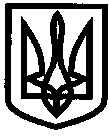 УКРАЇНАУПРАВЛІННЯ ОСВІТИІЗЮМСЬКОЇ МІСЬКОЇ РАДИХАРКІВСЬКОЇ ОБЛАСТІНАКАЗ06.02. 2019											№ 56На виконання рішення 82 сесії 7 скликання Ізюмської міської ради Харківської області від 29.01.2019 № 1988 «Про затвердження Комплексної програми розвитку освіти м. Ізюм на 2019-2023 роки», з метою створення умов для сталого розвитку освітньої галузі міста відповідно до потреб та запитів громади згідно із сучасними вимогами суспільства та реаліями часуНАКАЗУЮ:Затвердити заходи управління освіти Ізюмської міської ради Харківської області  на 2019 рік на виконання Комплексної програми розвитку освіти м. Ізюм на 2019-2023 роки (додаток 1).Розглянути питання про стан виконання «Комплексної програми розвитку освіти міста Ізюм на 2019-2023 роки» у 2019 році на засіданні колегії управління освіти.25.12.2019Керівникам закладів та установ освіти:Розробити та затвердити заходи закладу та установ освіти на 2019 рік на виконання Комплексної програми розвитку освіти м. Ізюм на 2019-2023 роки.До 01.03.2019Надати до управління освіти заходи закладу та установ освіти на 2019 рік на виконання Комплексної програми розвитку освіти м. Ізюм на 2019-2023 роки.До 05.03.2019Інформувати управління освіти про виконання заходів закладу та установ  освіти на 2019 рік на виконання Комплексної програми розвитку освіти м. Ізюм на 2019-2023 роки.До 20.12.2019Контроль за виконанням цього наказу залишаю за собою.Начальник управління освіти				О.В.БезкоровайнийМартиновДодаток 1 до наказу управління освіти Ізюмської міської ради Харківської області від 06.02.2019 № 56Заходиуправління освіти Ізюмської міської ради Харківської області  на 2019 рік на виконання Комплексної програми розвитку освіти м. Ізюм на 2019-2023 рокиПро затвердження заходів управління освіти Ізюмської міської ради Харківської області на 2019 рік на виконання Комплексної програми розвитку освіти м. Ізюм на 2019-2023 роки№ з/п№ з/пЗміст заходуТермін виконанняТермін виконанняТермін виконанняТермін виконанняТермін виконанняВиконавціВиконавціЗабезпечення функціонування закладів та установ освіти міста ІзюмуЗабезпечення функціонування закладів та установ освіти міста ІзюмуЗабезпечення функціонування закладів та установ освіти міста ІзюмуЗабезпечення функціонування закладів та установ освіти міста ІзюмуЗабезпечення функціонування закладів та установ освіти міста ІзюмуЗабезпечення функціонування закладів та установ освіти міста ІзюмуЗабезпечення функціонування закладів та установ освіти міста ІзюмуЗабезпечення функціонування закладів та установ освіти міста ІзюмуЗабезпечення функціонування закладів та установ освіти міста ІзюмуЗабезпечення функціонування закладів та установ освіти міста Ізюму1.1.Забезпечення функціонування закладів дошкільної, загальної середньої, позашкільної освіти та установ освіти міста Ізюму.2019 рік2019 рік2019 рік2019 рік2019 рікБезкоровайний О.В.,керівники закладів  освіти.Безкоровайний О.В.,керівники закладів  освіти.2.2.Забезпечення погашення кредиторської заборгованості у разі її виникнення за попередні роки.2019 рік2019 рік2019 рік2019 рік2019 рікЧуркіна В.В., керівники закладів  освітиЧуркіна В.В., керівники закладів  освітиДошкільна освітаДошкільна освітаДошкільна освітаДошкільна освітаДошкільна освітаДошкільна освітаДошкільна освітаДошкільна освітаДошкільна освітаДошкільна освіта1.1.Вивчення демографічних показників та освітніх потреб населення в дошкільній освіті.2019 рік2019 рік2019 рік2019 рік2019 рікВасько Н.О.,керівники закладів дошкільної освітиВасько Н.О.,керівники закладів дошкільної освіти2.2.Оптимізація мережі закладів дошкільної освіти відповідно до освітніх потреб населення і демографічних прогнозів.2019 рік2019 рік2019 рік2019 рік2019 рікВасько Н.О.,керівники закладів дошкільної освітиВасько Н.О.,керівники закладів дошкільної освіти3.3.Відкриття нових груп у діючих закладах дошкільних освіти.2019 рік2019 рік2019 рік2019 рік2019 рікВасько Н.О.,керівники закладів дошкільної освітиВасько Н.О.,керівники закладів дошкільної освіти4.4.Відновлення роботи закритих раніше закладів дошкільної освіти.2019 рік2019 рік2019 рік2019 рік2019 рікВасько Н.О.,керівники закладів дошкільної освітиВасько Н.О.,керівники закладів дошкільної освіти5.5.Забезпечення доступності та безоплатності здобуття дошкільної освіти у закладах дошкільної освіти, у тому числі для дітей з особливими освітніми потребами у спеціальних, санаторних та інклюзивних групах.2019 рік2019 рік2019 рік2019 рік2019 рікВасько Н.О.,керівники закладів дошкільної освіти Васько Н.О.,керівники закладів дошкільної освіти 6.6.Забезпечення гнучкого режиму роботи закладів дошкільної освіти відповідно до запитів батьків вихованців.2019 рік2019 рік2019 рік2019 рік2019 рікВасько Н.О.,керівники закладів дошкільної освітиВасько Н.О.,керівники закладів дошкільної освіти7.7.Проведення щорічного обліку дітей дошкільного віку.2019 рік2019 рік2019 рік2019 рік2019 рікВасько Н.О.,керівники закладів дошкільної освітиВасько Н.О.,керівники закладів дошкільної освіти8.8.Здійснення соціально-педагогічного патронату сімей із дітьми з особливими освітніми потребами дошкільного віку, які не відвідують ЗДО, та надання консультаційної допомоги родинам.2019 рік2019 рік2019 рік2019 рік2019 рікВасько Н.О.,керівники закладів дошкільної освітиВасько Н.О.,керівники закладів дошкільної освіти9.9.Створення умов для обов'язкового здобуття дітьми п'ятирічного віку дошкільної освіти.2019 рік2019 рік2019 рік2019 рік2019 рікВасько Н.О.,керівники закладів дошкільної освітиВасько Н.О.,керівники закладів дошкільної освіти10.10.Контроль за організацією безкоштовного та пільгового харчування, оздоровлення та відпочинку у літній період дітей-сиріт та дітей, позбавлених батьківського піклування, дітей інших соціально вразливих категорій.2019 рік2019 рік2019 рік2019 рік2019 рікВасько Н.О.,керівники закладів дошкільної освітиВасько Н.О.,керівники закладів дошкільної освіти11.11.Постійне оновлення інформаційно-аналітичної бази даних програмно-методичного забезпечення:- комплексні програми;- парціальні програми; - програми для роботи з дітьми, які мають особливі освітні потреби.2019 рік2019 рік2019 рік2019 рік2019 рікВасько Н.О.,керівники закладів дошкільної освітиВасько Н.О.,керівники закладів дошкільної освіти12.12.Постійне оновлення даних освітніх технологій, експериментальної та інноваційної діяльності, ефективного педагогічного досвіду.2019 рік2019 рік2019 рік2019 рік2019 рікВасько Н.О.,керівники закладів дошкільної освітиВасько Н.О.,керівники закладів дошкільної освіти1313Проведення міського спортивного фестивалю для дітей дошкільного віку «Гармонія руху».2019 рік2019 рік2019 рік2019 рік2019 рікВасько Н.О.,керівники закладів дошкільної освітиВасько Н.О.,керівники закладів дошкільної освіти1414Проведення міського конкурсу «Олімпійський тиждень» до Дня фізичної культури і спорту.2019 рік2019 рік2019 рік2019 рік2019 рікВасько Н.О.,керівники закладів дошкільної освітиВасько Н.О.,керівники закладів дошкільної освіти1515Проведення міського фестивалю – огляду «Маленька країна – країна дитинства, де сонечко світить і казка живе» щодо проведення літнього оздоровчого періоду в закладах дошкільної освіти.2019 рік2019 рік2019 рік2019 рік2019 рікВасько Н.О.,керівники закладів дошкільної освітиВасько Н.О.,керівники закладів дошкільної освіти1616Проведення міського конкурсу-портфоліо «Дитячий туризм» в закладах дошкільної освіти.2019 рік2019 рік2019 рік2019 рік2019 рікВасько Н.О.,керівники закладів дошкільної освітиВасько Н.О.,керівники закладів дошкільної освіти1717Проведення міського конкурсу «Мама, тато, я – спортивна сім’я».2019 рік2019 рік2019 рік2019 рік2019 рікВасько Н.О.,керівники закладів дошкільної освітиВасько Н.О.,керівники закладів дошкільної освіти1818Проведення фестивалю "KidsFashionІzuym" до Дня захисту дітей.2019 рік2019 рік2019 рік2019 рік2019 рікВасько Н.О.,керівники закладів дошкільної освітиВасько Н.О.,керівники закладів дошкільної освіти1919Проведення міських ігрових локацій «Ігри дитинства» до дня туризму.2019 рік2019 рік2019 рік2019 рік2019 рікВасько Н.О.,керівники закладів дошкільної освітиВасько Н.О.,керівники закладів дошкільної освіти2020Забезпечення закладів дошкільної освіти сучасним обладнанням: меблями, іграшками, твердим і м’яким інвентарем, ігровими дитячими майданчиками тощо, у тому числі оснащення пралень та харчоблоків технічним та технологічним устаткуванням2019 рік2019 рік2019 рік2019 рік2019 рікВасько Н.О.,керівники закладів дошкільної освітиВасько Н.О.,керівники закладів дошкільної освіти2121Оснащення закладів дошкільної освіти універсальними навчально-комп’ютерними комплексами, мультимедійним обладнанням2019 рік2019 рік2019 рік2019 рік2019 рікВасько Н.О.,керівники закладів дошкільної освітиВасько Н.О.,керівники закладів дошкільної освіти2222Установлення автоматичної пожежної сигналізації в закладах дошкільної освіти2019 рік2019 рік2019 рік2019 рік2019 рікВасько Н.О.,керівники закладів дошкільної освітиВасько Н.О.,керівники закладів дошкільної освіти2323Проведення обробки вогнетривким розчином дерев’яних конструкцій горищних приміщень закладів дошкільної освіти.2019 рік2019 рік2019 рік2019 рік2019 рікВасько Н.О.,керівники закладів дошкільної освітиВасько Н.О.,керівники закладів дошкільної освіти2424Упровадження енергозберігаючих проектів (термомодернізація будівель; будівництво, реконструкція та капітальний ремонт котелень, топкових; переведення котелень, топкових на альтернативні види палива тощо) у закладах дошкільної освіти.2019 рік2019 рік2019 рік2019 рік2019 рікВасько Н.О.,керівники закладів дошкільної освітиВасько Н.О.,керівники закладів дошкільної освіти2525Проведення міського та участь у обласному етапах конкурсу «Кращий вихователь Харківщини». Нагородження переможців грошовими винагородами або цінними подарунками2019 рік2019 рік2019 рік2019 рік2019 рікВасько Н.О.,керівники закладів дошкільної освітиВасько Н.О.,керівники закладів дошкільної освіти2626Проведення міських та участь у регіональних відкритих виставках, конкурсах, фестивалях тощо із метою висвітлення ефективного педагогічного досвіду педагогічних працівників, педагогічних колективів закладів дошкільної освіти.2019 рік2019 рік2019 рік2019 рік2019 рікВасько Н.О.,керівники закладів дошкільної освітиВасько Н.О.,керівники закладів дошкільної освіти2727Проведення конференцій, науково-методичних семінарів, «круглих столів», практикумів, міських методичних об’єднань тощо з метою забезпечення неперервної педагогічної освіти педагогічних працівників закладів дошкільної освіти.2019 рік2019 рік2019 рік2019 рік2019 рікВасько Н.О.,керівники закладів дошкільної освітиВасько Н.О.,керівники закладів дошкільної освіти2828Оновлення фонду методичних кабінетів закладів дошкільної освіти навчально-методичною, дитячою літературою, фаховими періодичними виданнями, електронними засобами освітнього призначення, електронними книгами2019 рік2019 рік2019 рік2019 рік2019 рікВасько Н.О.,керівники закладів дошкільної освітиВасько Н.О.,керівники закладів дошкільної освіти2929Участь у проведенні регіонального і локального моніторингового дослідження якості дошкільної освіти2019 рік2019 рік2019 рік2019 рік2019 рікВасько Н.О.,керівники закладів дошкільної освітиВасько Н.О.,керівники закладів дошкільної освітиЗагальна середня та позашкільна освітаЗагальна середня та позашкільна освітаЗагальна середня та позашкільна освітаЗагальна середня та позашкільна освітаЗагальна середня та позашкільна освітаЗагальна середня та позашкільна освітаЗагальна середня та позашкільна освітаЗагальна середня та позашкільна освітаЗагальна середня та позашкільна освітаЗагальна середня та позашкільна освіта1.1.Залучення та повернення учнів до навчання (у разі потреби).вересень-травень2019 рокувересень-травень2019 рокувересень-травень2019 рокувересень-травень2019 рокувересень-травень2019 рокуСергієнко А.І., керівники закладів загальної середньої освітиСергієнко А.І., керівники закладів загальної середньої освіти2.2.Аналіз стану підготовки закладів освіти до нового навчального року.Серпень2019 рокуСерпень2019 рокуСерпень2019 рокуСерпень2019 рокуСерпень2019 рокуНестеров В.В.Нестеров В.В.3.3.Оптимізація шкільної мережі, максимальне зменшення кількості учнів, які навчаються на підзміні.2019 рік2019 рік2019 рік2019 рік2019 рікСергієнко А.І., керівники закладів загальної середньої освітиСергієнко А.І., керівники закладів загальної середньої освіти4.4.Створення умов для здобуття учнями повної загальної середньої освіти через різні форми навчання: денну, вечірню (заочну), індивідуальну, дистанційну, інклюзивну, екстернат тощо.2019 рік2019 рік2019 рік2019 рік2019 рікСергієнко А.І., керівники закладів загальної середньої освітиСергієнко А.І., керівники закладів загальної середньої освіти5.5.Створення умов для здобуття повної загальної середньої освіти учнями, які переміщені з тимчасово окупованої території та районів проведення АТО.2019 рік2019 рік2019 рік2019 рік2019 рікЗміївська Р.С., керівники закладів загальної середньої освітиЗміївська Р.С., керівники закладів загальної середньої освіти6.6.Реформування організації профільного навчання згідно з Концепцією Нової української школи відповідно до вимог суспільства і запитів особистості.2019 рік2019 рік2019 рік2019 рік2019 рікСергієнко А.І., керівники закладів загальної середньої освітиСергієнко А.І., керівники закладів загальної середньої освіти7.7.Проведення інформаційно-роз'яснювальної роботи серед випускників закладів загальної середньої освіти, їхніх батьків і громадськості щодо порядку та особливостей проведення зовнішнього незалежного оцінювання.2019 рік2019 рік2019 рік2019 рік2019 рікЗолотарьова Н.М., керівники закладів загальної середньої освітиЗолотарьова Н.М., керівники закладів загальної середньої освітиОрганізація пунктів проведення зовнішнього незалежного оцінювання на базі закладів загальної середньої освіти міста.2019 рік2019 рік2019 рік2019 рік2019 рікЗолотарьова Н.М., керівники закладів загальної середньої освітиЗолотарьова Н.М., керівники закладів загальної середньої освіти8.8.Організація участі випускників закладів загальної середньої освіти у проведенні пробного тестування за  завданнями зовнішнього незалежного оцінювання.2019 рік2019 рік2019 рік2019 рік2019 рікЗолотарьова Н.М., керівники закладів загальної середньої освітиЗолотарьова Н.М., керівники закладів загальної середньої освіти9.9.Підготовка (навчання/інструктаж) осіб, які залучаються до роботи в пунктах проведення зовнішнього незалежного оцінювання.2019 рік2019 рік2019 рік2019 рік2019 рікЗолотарьова Н.М., керівники закладів загальної середньої освітиЗолотарьова Н.М., керівники закладів загальної середньої освіти10.10.Реалізація виваженої мовної політики в освіті.2019 рік2019 рік2019 рік2019 рік2019 рікМартинов В.О., керівники закладів загальної середньої освітиМартинов В.О., керівники закладів загальної середньої освіти11.11.Організація профілактичної роботи з метою запобігання нещасних випадків з учнями закладів освіти.2019 рік2019 рік2019 рік2019 рік2019 рікФілонова Н.О., керівники закладів загальної середньої освітиФілонова Н.О., керівники закладів загальної середньої освіти12.12.Облік продовження навчання та працевлаштування випускників 9 та 11 класів, облік нещасних випадків, участь у проведенні обліку дітей шкільного віку.Згідно з термінаминадання звітності у   2019 роціЗгідно з термінаминадання звітності у   2019 роціЗгідно з термінаминадання звітності у   2019 роціЗгідно з термінаминадання звітності у   2019 роціЗгідно з термінаминадання звітності у   2019 роціСергієнко А.І., керівники закладів загальної середньої освітиСергієнко А.І., керівники закладів загальної середньої освіти13.13.Удосконалення єдиної системи організації харчування учнів та вихованців у закладах освіти.2019 рік2019 рік2019 рік2019 рік2019 рікЗміївська Р.С., керівники закладів освітиЗміївська Р.С., керівники закладів освіти14.14.Складання та оновлення бази даних дітей, які потребують безкоштовного та дієтичного харчування.2019 рік2019 рік2019 рік2019 рік2019 рікЗміївська Р.С., керівники закладів освітиЗміївська Р.С., керівники закладів освіти15.15.Розширення асортименту страв.2019 рік2019 рік2019 рік2019 рік2019 рікНижегородцева С.О., керівники закладів освітиНижегородцева С.О., керівники закладів освіти16.16.Розробка двотижневого перспективного меню з використанням норм згідно з постановою Кабінету Міністрів України від 22.11.2004 року № 1591 «Про затвердження норм харчування у навчальних та оздоровчих закладах» та продуктів підвищеної харчової і біологічної цінності.2019 рік2019 рік2019 рік2019 рік2019 рікНижегородцева С.О., керівники закладів освітиНижегородцева С.О., керівники закладів освіти17.17.Забезпечення безкоштовним та пільговим харчуванням учнів і вихованців відповідно до чинного законодавства України та  рішень виконавчого комітету  Ізюмської міської ради Харківської області.2019 рік2019 рік2019 рік2019 рік2019 рікЗміївська Р.С., керівники закладів освітиЗміївська Р.С., керівники закладів освіти18.18.Створення умов для повноцінного харчування учнів і вихованців закладів освіти, збільшення кількості учнів, охоплених гарячим харчуванням.2019 рік2019 рік2019 рік2019 рік2019 рікЗміївська Р.С., керівники закладів освітиЗміївська Р.С., керівники закладів освіти19.19.Організація харчування учнів у таборах відпочинку при закладах загальної середньої освіти та вихованців дошкільних закладів освіти в літній оздоровчий період відповідно до чинного законодавства України та  рішень виконавчого комітету  Ізюмської міської ради Харківської області. 2019 рік2019 рік2019 рік2019 рік2019 рікЗміївська Р.С., керівники закладів освітиЗміївська Р.С., керівники закладів освіти20.20.Дотримання санітарно-гігієнічних норм щодо організації харчування учнів і вихованців та оптимального режиму роботи харчоблоків та їдалень закладів освіти.2019 рік2019 рік2019 рік2019 рік2019 рікЗміївська Р.С., керівники закладів освітиЗміївська Р.С., керівники закладів освіти21.21.Розробка єдиних обґрунтованих кваліфікаційних вимог до постачальників продуктів харчування та продовольчої сировини для організації харчування учнів  і вихованців закладів освіти міста.2019 рік2019 рік2019 рік2019 рік2019 рікНижегородцева С.О., керівники закладів освітиНижегородцева С.О., керівники закладів освіти22.22.Координація роботи щодо дотримання графіків завезення продуктів харчування та продовольчої сировини для організації харчування учнів і вихованців закладів освіти міста.2019 рік2019 рік2019 рік2019 рік2019 рікНижегородцева С.О., керівники закладів освітиНижегородцева С.О., керівники закладів освіти23.23.Контроль за якістю та безпекою продуктів харчування та продовольчої сировини, що надходять до закладів освіти, дотриманням термінів, умов зберігання та строків реалізації продуктів харчування.2019 рік2019 рік2019 рік2019 рік2019 рікНижегородцева С.О., керівники закладів освітиНижегородцева С.О., керівники закладів освіти24.24.Вивчення стану організації харчування у закладах освіти міста, здійснення громадського контролю за роботою харчоблоків та їдалень закладів освіти міста.2019 рік2019 рік2019 рік2019 рік2019 рікНижегородцева С.О., керівники закладів освіти,  громадські організаціїНижегородцева С.О., керівники закладів освіти,  громадські організації25.25.Організація роботи щодо підготовки харчоблоків та їдалень закладів освіти до початку нового навчального року.до 15 серпня2019 рокудо 15 серпня2019 рокудо 15 серпня2019 рокудо 15 серпня2019 рокудо 15 серпня2019 рокуНестеров В.В., Нижегородцева С.О., керівники закладів освітиНестеров В.В., Нижегородцева С.О., керівники закладів освіти26.26.Організація роботи щодо оновлення та утримання в робочому стані технологічного та холодильного обладнання харчоблоків    та їдалень закладів освіти  до початку нового навчального року.2019 рік2019 рік2019 рік2019 рік2019 рікНестеров В.В., керівники закладів освітиНестеров В.В., керівники закладів освіти27.27.Розробка і виконання комплексних заходів щодо своєчасної підготовки та організації відпочинку й оздоровлення дітей.квітень -травень2019 рокуквітень -травень2019 рокуквітень -травень2019 рокуквітень -травень2019 рокуквітень -травень2019 рокуФілонова Н.О., керівники закладів освітиФілонова Н.О., керівники закладів освіти28.28.Проведення нарад і семінарів з питань підготовки до оздоровчої кампанії та підбиття підсумків її проведення.квітень -травень, вересень 2019 рокуквітень -травень, вересень 2019 рокуквітень -травень, вересень 2019 рокуквітень -травень, вересень 2019 рокуквітень -травень, вересень 2019 рокуФілонова Н.О.Філонова Н.О.29.29.Залучення підприємств, установ та організацій усіх форм власності, благодійних організацій до надання фінансової допомоги в організації літнього відпочинку й оздоровлення дітей.2019 рік2019 рік2019 рік2019 рік2019 рікЧуркіна В.В., Філонова Н.О., керівники закладів освітиЧуркіна В.В., Філонова Н.О., керівники закладів освіти30.30.Співпраця з профспілковими комітетами щодо організації оздоровлення й відпочинку дітей працівників закладів освіти навчальних закладів.2019 рік2019 рік2019 рік2019 рік2019 рікПогоріла Т.В., Філонова Н.О., керівники закладів освітиПогоріла Т.В., Філонова Н.О., керівники закладів освіти31.31.Інформаційно-роз'яснювальна робота серед батьків щодо організації відпочинку й оздоровлення учнів.2019 рік2019 рік2019 рік2019 рік2019 рікФілонова Н.О., керівники закладів освітиФілонова Н.О., керівники закладів освіти32.32.Збереження мережі дитячих закладів відпочинку.2019 рік2019 рік2019 рік2019 рік2019 рікФілонова Н.О., керівники закладів освітиФілонова Н.О., керівники закладів освіти33.33.Забезпечення своєчасного та якісного підбору педагогічних кадрів для роботи в дитячих закладах відпочинку.2019 рік2019 рік2019 рік2019 рік2019 рікЛесик О.П., керівники закладів освітиЛесик О.П., керівники закладів освіти34.34.Упровадження нових форм і методів виховної роботи з метою духовного відродження нації та національних українських традицій.Червень –серпень2019 рокуЧервень –серпень2019 рокуЧервень –серпень2019 рокуЧервень –серпень2019 рокуЧервень –серпень2019 рокуПогоріла Т.В., керівники закладів освітиПогоріла Т.В., керівники закладів освіти35.35.Забезпечення роботи консультативних пунктів з метою надання консультаційно-інформаційної допомоги щодо пропаганди здорового способу життя та запобігання негативним проявам у підлітковому та молодіжному середовищі.Червень –серпень2019 рокуЧервень –серпень2019 рокуЧервень –серпень2019 рокуЧервень –серпень2019 рокуЧервень –серпень2019 рокуЗміївська Р.С., керівники закладів освітиЗміївська Р.С., керівники закладів освіти36.36.Надання шефської допомоги дитячим закладам відпочинку позашкільним закладом у проведенні культурно-масових і спортивних заходів, гурткової роботи.2019 рік2019 рік2019 рік2019 рік2019 рікФілонова Н.О., Морока А.С.Філонова Н.О., Морока А.С.37.37.Контроль зайнятості у канікулярний час учнів, схильних до правопорушень, які перебувають на обліку в кримінальній поліції.2019 рік2019 рік2019 рік2019 рік2019 рікЗміївська Р.С., керівники закладів освітиЗміївська Р.С., керівники закладів освіти38.38.Охоплення організованими формами відпочинку й оздоровлення дітей, які потребують особливої уваги та підтримки (відповідно до законодавства України).2019 рік2019 рік2019 рік2019 рік2019 рікЗміївська Р.С., керівники закладів освітиЗміївська Р.С., керівники закладів освіти39.39.Проведення комплексного моніторингу стану створення безпечних і нешкідливих умов у закладах освіти, розроблення за його результатами та реалізація програми дій щодо поліпшення санітарно-гігієнічних умов, забезпечення відповідного чинним нормативам пожежного захисту, оснащення медичних кабінетів.Серпень 2019 рокуСерпень 2019 рокуСерпень 2019 рокуСерпень 2019 рокуСерпень 2019 рокуНестеров В.В., Рєпіна Л.С., Сергієнко А.І. Нестеров В.В., Рєпіна Л.С., Сергієнко А.І. 40.40.Організація профілактичної роботи з метою запобігання нещасних випадків з вихованцями та учнями закладів освіти міста.Серпень 2019 рокуСерпень 2019 рокуСерпень 2019 рокуСерпень 2019 рокуСерпень 2019 рокуВасько Н.О., Філонова Н.О., керівники закладів освітиВасько Н.О., Філонова Н.О., керівники закладів освіти41.41.Забезпечення якісного проведення профілактичних оглядів учнів закладів загальної середньої освіти із метою раннього виявлення осіб, які схильні до вживання алкогольних напоїв, наркотичних, токсичних, психотропних речовин.2019 рік2019 рік2019 рік2019 рік2019 рікКерівники закладів загальної середньої освіти міста.Керівники закладів загальної середньої освіти міста.42.42.Контроль за дотриманням санітарно-гігієнічних вимог щодо організації харчування, водопостачання, провітрювання тощо.2019 рік2019 рік2019 рік2019 рік2019 рікНестеров В.В., керівники закладів освітиНестеров В.В., керівники закладів освіти Соціальний захист учнів і вихованців Соціальний захист учнів і вихованців Соціальний захист учнів і вихованців Соціальний захист учнів і вихованців Соціальний захист учнів і вихованців Соціальний захист учнів і вихованців Соціальний захист учнів і вихованців Соціальний захист учнів і вихованців Соціальний захист учнів і вихованців Соціальний захист учнів і вихованців1.1.Удосконалення системи збору та аналізу даних щодо створення та оновлення банку даних дітей пільгових категорій, які навчаються у закладах освіти міста.Січень,  вересень2019 рокуСічень,  вересень2019 рокуСічень,  вересень2019 рокуСічень,  вересень2019 рокуСічень,  вересень2019 рокуЗміївська Р.С., керівники закладів освітиЗміївська Р.С., керівники закладів освіти2.2.Запровадження ефективних форм роботи з дітьми-сиротами та дітьми, позбавленими батьківського піклування, з метою їх соціального захисту, поліпшення їхнього рівня життя, створення належних умов для фізичного та духовного розвитку дітей, підготовки до самостійного життя.2019 рік2019 рік2019 рік2019 рік2019 рікЗміївська Р.С., керівники закладів освітиЗміївська Р.С., керівники закладів освіти3.3.Організація роботи щодо своєчасного виявлення сімей, які опинилися в складних життєвих обставинах, а також їх облік і систематичну перевірку умов утримання та виховання в них  дітей, та проведення роботи по соціально – правовому захисту дітей2019 рік2019 рік2019 рік2019 рік2019 рікЗміївська Р.С., керівники закладів освітиЗміївська Р.С., керівники закладів освіти4.4.Контроль за своєчасністю виплат, передбачених чинним законодавством, державної соціальної допомоги дітям-сиротам та дітям, позбавленим батьківського піклування.2019 рік2019 рік2019 рік2019 рік2019 рікЗміївська Р.С., керівники закладів освітиЗміївська Р.С., керівники закладів освіти5.5.Організація роботи щодо забезпечення дітей-сиріт і дітей, позбавлених батьківського піклування шкільною та спортивною формою2019 рік2019 рік2019 рік2019 рік2019 рікЗміївська Р.С., керівники закладів освітиЗміївська Р.С., керівники закладів освіти6.6.Контроль за організацією роботи щодо забезпечення єдиними квитками дітей-сиріт та дітей, позбавлених батьківського піклування.березень,червень,вересень,грудень 2019 рокуберезень,червень,вересень,грудень 2019 рокуберезень,червень,вересень,грудень 2019 рокуберезень,червень,вересень,грудень 2019 рокуберезень,червень,вересень,грудень 2019 рокуЗміївська Р.С., керівники закладів освітиЗміївська Р.С., керівники закладів освіти7.7.Організація роботи щодо забезпечення пільгового проїзду учнів закладів загальної середньої освіти, до місця навчання і додому 2019 рік2019 рік2019 рік2019 рік2019 рікЗміївська Р.С., керівники закладів освітиЗміївська Р.С., керівники закладів освіти8.8.Контроль за організацією закладами освіти безкоштовного та пільгового харчування, оздоровлення та відпочинку у літній період дітей-сиріт та дітей, позбавлених батьківського піклування, дітей інших соціально вразливих категорій 2019 рік2019 рік2019 рік2019 рік2019 рікЗміївська Р.С., керівники закладів освітиЗміївська Р.С., керівники закладів освіти9.9.Організація інформаційно-роз'яснювальної роботи серед громадськості з питань профілактики соціального сирітства, забезпечення прав дітей на сімейне виховання, пропаганди сімейних форм виховання дітей-сиріт та дітей, позбавлених батьківського піклування.2019 рік2019 рік2019 рік2019 рік2019 рікЗміївська Р.С., керівники закладів освітиЗміївська Р.С., керівники закладів освіти10..10..Організація культурних та спортивних заходів для дітей пільгового контингенту2019 рік2019 рік2019 рік2019 рік2019 рікЗміївська Р.С., керівники закладів освітиЗміївська Р.С., керівники закладів освітиПрофілактика правопорушеньПрофілактика правопорушеньПрофілактика правопорушеньПрофілактика правопорушеньПрофілактика правопорушеньПрофілактика правопорушеньПрофілактика правопорушеньПрофілактика правопорушеньПрофілактика правопорушеньПрофілактика правопорушень1.1.Контроль за організацією роботи закладів освіти щодо своєчасного виявлення, обліку та здійснення соціального супроводу дітей, які опинилися у складних життєвих обставинах.2019 рік2019 рік2019 рік2019 рік2019 рікЗміївська Р.С., керівники закладів освітиЗміївська Р.С., керівники закладів освіти2.2.Контроль за організацією роботи з дітьми, які проживають у сім'ях, де батьки або особи, що їх заміняють, ухиляються від виконання батьківських обов'язків, сприяння вирішенню питання щодо притягнення батьків до відповідальності за порушення прав дітей.2019 рік2019 рік2019 рік2019 рік2019 рікЗміївська Р.С., керівники закладів освітиЗміївська Р.С., керівники закладів освіти3.3.Запровадження ефективних форм і методів роботи з дитиною з метою подолання причин, що спричинили її безпритульність і бездоглядність.2019 рік2019 рік2019 рік2019 рік2019 рікЗміївська Р.С., керівники закладів освітиЗміївська Р.С., керівники закладів освіти4.4.Розробка заходів щодо налагодженнявзаємоінформування, координації спільних дій установ та організацій, які опікуються проблемами дітей.Січень, вересень2019 рокуСічень, вересень2019 рокуСічень, вересень2019 рокуСічень, вересень2019 рокуСічень, вересень2019 рокуЗміївська Р.С., керівники закладів освітиЗміївська Р.С., керівники закладів освіти5.5.Проведення профілактичних рейдів із метою виявлення сімей, у яких виховуються неповнолітні, батьки яких не виконують батьківських обов'язків.2019 рік2019 рік2019 рік2019 рік2019 рікЗміївська Р.С., керівники закладів освітиЗміївська Р.С., керівники закладів освіти6.6.Проведення профілактичних рейдів спільно зі службою у справах дітей з метою виявлення дітей, які не навчаються,  займаються бродяжництвом і жебракуванням, та протидії втягненню їх у протиправну діяльність.2019 рік2019 рік2019 рік2019 рік2019 рікЗміївська Р.С., керівники закладів освітиЗміївська Р.С., керівники закладів освіти7.7.Забезпечення у межах компетенції проведення заходів профілактичної антиалкогольної та антинаркотичної роботи серед підлітків, встановлення соціально-педагогічного патронату над дітьми, схильними до вживання алкоголю, наркотиків, токсичних речовин і такими, що виховуються у сім'ях, які потрапили у складні життєві обставини.2019 рік2019 рік2019 рік2019 рік2019 рікЗміївська Р.С., керівники закладів освітиЗміївська Р.С., керівники закладів освіти8.8.Залучення співробітників секторів ювенальної превенції Національної поліції, міської служби у справах дітей і Центру соціальних служб для сімей, дітей та молоді, медичних працівників, органів самоврядування закладів освіти до проведення превентивно-профілактичних заходів.2019 рік2019 рік2019 рік2019 рік2019 рікКерівники закладів загальної середньої освітиКерівники закладів загальної середньої освіти9.9.Удосконалення системи виявлення та здійснення соціального патронату над дітьми, які опинилися у складних життєвих обставинах, забезпечення захисту їх прав.2019 рік2019 рік2019 рік2019 рік2019 рікКерівники закладів загальної середньої освітиКерівники закладів загальної середньої освіти10.10.Залучення дітей, які перебувають на внутрішньо шкільному обліку, обліку у секторах ювенальної превенції та службах у справах дітей, з урахуванням їх нахилів та інтересів, до занять у гуртках, секціях загальноосвітніх і позашкільних навчальних закладів.2019 рік2019 рік2019 рік2019 рік2019 рікКерівники закладів загальної середньої освітиКерівники закладів загальної середньої освіти11.11.Проведення тематичних місячників, декад, тижнів, днів та інших заходів із метою підвищення рівня правової освіти дітей шкільного віку та їхніх батьків.2019 рік2019 рік2019 рік2019 рік2019 рікКерівники закладів загальної середньої освітиКерівники закладів загальної середньої освіти Розвиток системи позашкільної освіти Розвиток системи позашкільної освіти Розвиток системи позашкільної освіти Розвиток системи позашкільної освіти Розвиток системи позашкільної освіти Розвиток системи позашкільної освіти Розвиток системи позашкільної освіти Розвиток системи позашкільної освіти Розвиток системи позашкільної освіти Розвиток системи позашкільної освіти1.1.Розвиток та збереження мережі гуртків і навчальних груп позашкільних закладів освіти.2019 рік2019 рік2019 рік2019 рік2019 рікФілонова Н.О., Морока А.С.Філонова Н.О., Морока А.С.2.2.Вирішення питання про виділення приміщень і спортивних залів закладів загальної середньої освіти для організації гурткової та секційної роботи закладів позашкільної освіти.2019 рік2019 рік2019 рік2019 рік2019 рікФілонова Н.О., Морока А.С.Філонова Н.О., Морока А.С.3.3.Забезпечення закладів позашкільної освіти науково-методичними матеріалами.2019 рік2019 рік2019 рік2019 рік2019 рікЗолотарьова Н.М., Філонова Н.О.,Морока А.С.Золотарьова Н.М., Філонова Н.О.,Морока А.С.4.4.Вивчення, узагальнення та поширення досвіду роботи закладів позашкільної освіти.2019 рік2019 рік2019 рік2019 рік2019 рікЗолотарьова Н.М., Морока А.С.Золотарьова Н.М., Морока А.С.5.5.Проведення міських та участь в обласних методичних і психолого-педагогічних заходах для педагогів-позашкільників (науково-практичні конференції, семінари, круглі столи тощо).2019 рік2019 рік2019 рік2019 рік2019 рікФілонова Н.О., Морока А.С.Філонова Н.О., Морока А.С.6.6.Проведення міських фестивалів, зльотів, спортивних змагань та інших масових заходів для учнівської молоді.2019 рік2019 рік2019 рік2019 рік2019 рікФілонова Н.О., Морока А.С.Філонова Н.О., Морока А.С. Реалізація інклюзивної освіти Реалізація інклюзивної освіти Реалізація інклюзивної освіти Реалізація інклюзивної освіти Реалізація інклюзивної освіти Реалізація інклюзивної освіти Реалізація інклюзивної освіти Реалізація інклюзивної освіти Реалізація інклюзивної освіти Реалізація інклюзивної освіти1.1.Створення та ведення бази даних дітей з особливими освітніми потребами в тому числі дітей з інвалідністю.2019 рік2019 рік2019 рік2019 рік2019 рікЗміївська Р.С., Тертишна Г.С.Зміївська Р.С., Тертишна Г.С.2.2.Створення та ведення бази даних дітей, які є потенційними користувачами інклюзивних освітніх послуг у закладах освіти.2019 рік2019 рік2019 рік2019 рік2019 рікЗміївська Р.С., Тертишна Г.С.Зміївська Р.С., Тертишна Г.С.3.3.Визначення базових закладів освіти для організації інклюзивного навчання.2019 рік2019 рік2019 рік2019 рік2019 рікЗміївська Р.С. Зміївська Р.С. 4.4.Придбання комплексного обладнання для забезпечення класів (груп) з інклюзивним навчанням у закладах освіти.2019 рік2019 рік2019 рік2019 рік2019 рікНестеров В.В., Чуркіна В.В., Зміївська Р.С. Нестеров В.В., Чуркіна В.В., Зміївська Р.С. 5.5.Співпраця відділу науково-методичного та інформаційного забезпечення управління освіти Ізюмської міської ради Харківської області з КВНЗ «ХАНО» з питань організації навчання педагогів міста щодо теорії і передового досвіду запровадження інклюзивної освіти.2019 рік2019 рік2019 рік2019 рік2019 рікЗолотарьова Н.М.Золотарьова Н.М.6.6.Співпраця з громадськими організаціями щодо залучення їхніх представників до діяльності з розвитку інклюзивної освіти.2019 рік2019 рік2019 рік2019 рік2019 рікЗміївська Р.С.Зміївська Р.С.7.7.Співпраця із засобами масової інформації та громадськими організаціями щодо формування відповідної громадської думки - толерантного ставлення до осіб з особливими потребами.2019 рік2019 рік2019 рік2019 рік2019 рікЗміївська Р.С., керівники закладів освітиЗміївська Р.С., керівники закладів освіти8.8.Підготовка і видання інформаційних матеріалів з досвіду запровадження інклюзивної освіти в закладах освіти       м. Ізюм.2019 рік2019 рік2019 рік2019 рік2019 рікЗолотарьова Н.М.,  керівники закладів освітиЗолотарьова Н.М.,  керівники закладів освіти9.9.Введення до штатних розписів закладів дошкільної та загальної середньої освіти (при відкритті інклюзивних класів та груп) додаткових штатних одиниць відповідно до вимог законодавства України.2019 рік2019 рік2019 рік2019 рік2019 рік Лисенко Л.В., Зміївська Р.С., керівники закладів освіти Лисенко Л.В., Зміївська Р.С., керівники закладів освіти10.10.Створення умов для забезпечення підвищення кваліфікації вчителів, вихователів, асистентів учителів та вихователів, які працюють в інклюзивних і спеціальних класах (групах).2019 рік2019 рік2019 рік2019 рік2019 рікЛесик О.П.Лесик О.П.11.11.Забезпечення проведення тренінгів-практикумів і семінарів з інклюзивної освіти для педагогічних працівників, у тому числі в закладах освіти. Залучення до заходів волонтерів, представників громадських організацій тощо.2019 рік2019 рік2019 рік2019 рік2019 рікЗолотарьова Н.М.Золотарьова Н.М.12.12.Створення належних умов для здобуття освіти особами з особливими освітніми потребами з урахуванням їхніх індивідуальних потреб в умовах інклюзивного навчання.2019 рік2019 рік2019 рік2019 рік2019 рікЗміївська Р.С., керівники закладів освітиЗміївська Р.С., керівники закладів освіти13.13.Забезпечення доступу осіб з особливими освітніми потребами до закладів освіти шляхом створення безперешкодного середовища.2019 рік2019 рік2019 рік2019 рік2019 рікНестеров В.В., Зміївська Р.С., керівники закладів освітиНестеров В.В., Зміївська Р.С., керівники закладів освіти Державно-громадське управління освітою. Робота з батьківською громадськістю Державно-громадське управління освітою. Робота з батьківською громадськістю Державно-громадське управління освітою. Робота з батьківською громадськістю Державно-громадське управління освітою. Робота з батьківською громадськістю Державно-громадське управління освітою. Робота з батьківською громадськістю Державно-громадське управління освітою. Робота з батьківською громадськістю Державно-громадське управління освітою. Робота з батьківською громадськістю Державно-громадське управління освітою. Робота з батьківською громадськістю Державно-громадське управління освітою. Робота з батьківською громадськістю Державно-громадське управління освітою. Робота з батьківською громадськістю1.1.Здійснення координації діяльності із органами самоврядування батьківської громадськості.2019 рік2019 рік2019 рік2019 рік2019 рікБезкоровайний О.В., Мартинов В.О.Безкоровайний О.В., Мартинов В.О. Створення сприятливого середовища для розкриття творчого потенціалу дітей та учнівської молоді Створення сприятливого середовища для розкриття творчого потенціалу дітей та учнівської молоді Створення сприятливого середовища для розкриття творчого потенціалу дітей та учнівської молоді Створення сприятливого середовища для розкриття творчого потенціалу дітей та учнівської молоді Створення сприятливого середовища для розкриття творчого потенціалу дітей та учнівської молоді Створення сприятливого середовища для розкриття творчого потенціалу дітей та учнівської молоді Створення сприятливого середовища для розкриття творчого потенціалу дітей та учнівської молоді Створення сприятливого середовища для розкриття творчого потенціалу дітей та учнівської молоді Створення сприятливого середовища для розкриття творчого потенціалу дітей та учнівської молоді Створення сприятливого середовища для розкриття творчого потенціалу дітей та учнівської молоді1.1.Сприяння залученню до гурткової та секційної роботи закладів освіти по дітей «групи ризику» із сімей, які не забезпечують належного утримання, виховання та навчання, дітей з малозабезпечених родин.2019 рік2019 рік2019 рік2019 рік2019 рікФілонова Н.О., Морока А.С., керівники ЗЗСОФілонова Н.О., Морока А.С., керівники ЗЗСО2.2.Щорічне проведення міського етапу змагань «Спорт протягом життя»: чемпіонат України з баскетболу 3x3 серед команд юнаків та дівчат ЗЗСО (Шкільна Баскетбольна Ліга України 3x3) (2 вікові групи, юнаки та дівчата),фізкультурно-оздоровчий патріотичний фестиваль школярів «Козацький гарт» за програмою обласних щорічних спортивних змагань ««Спорт протягом життя» серед учнів загальноосвітніх навчальних закладів Харківської області»,Дитячі спортивні ігри «Старти надій» за програмою обласних щорічних спортивних змагань ««Спорт протягом життя» серед учнів загальноосвітніх навчальних закладів Харківської області»,Спортивні змагання «Спорт протягом життя» серед учнів загальноосвітніх навчальних закладів Харківської області з настільного тенісу,Змагання з футболу «Шкіряний м’яч» за програмою обласних щорічних спортивних змагань ««Спорт протягом життя» серед учнів закладів загальної середньої освіти Харківської області» (4 вікові групи),Спортивні змагання «Спорт протягом життя» серед учнів загальноосвітніх навчальних закладів Харківської області з легкої атлетики (з чотирьох видів),Спортивні змагання «Спорт протягом життя» серед учнів загальноосвітніх навчальних закладів Харківської області з волейболу(2 вікові групи, юнаки та дівчата),Щорічні спортивні змагання «Спорт протягом життя» серед учнів загальноосвітніх навчальних закладів Харківської області з шахів «Біла тура»,Змагання з футболу «Шкільна футзальна ліга України» та інші.2019 рік2019 рік2019 рік2019 рік2019 рікФілонова Н.О., керівники ЗЗСОФілонова Н.О., керівники ЗЗСО3.3.Участь у зональних та  обласних етапах змагань «Спорт протягом життя»:Щорічне проведення міського етапу змагань «Спорт протягом життя»: чемпіонат України з баскетболу 3x3 серед команд юнаків та дівчат ЗЗСО (Шкільна Баскетбольна Ліга України 3x3) (2 вікові групи, юнаки та дівчата),фізкультурно-оздоровчий патріотичний фестиваль школярів «Козацький гарт» за програмою обласних щорічних спортивних змагань ««Спорт протягом життя» серед учнів загальноосвітніх навчальних закладів Харківської області»,Дитячі спортивні ігри «Старти надій» за програмою обласних щорічних спортивних змагань ««Спорт протягом життя» серед учнів загальноосвітніх навчальних закладів Харківської області»,Спортивні змагання «Спорт протягом життя» серед учнів загальноосвітніх навчальних закладів Харківської області з настільного тенісу,Змагання з футболу «Шкіряний м’яч» за програмою обласних щорічних спортивних змагань ««Спорт протягом життя» серед учнів закладів загальної середньої освіти Харківської області» (4 вікові групи),Спортивні змагання «Спорт протягом життя» серед учнів загальноосвітніх навчальних закладів Харківської області з легкої атлетики (з чотирьох видів),Спортивні змагання «Спорт протягом життя» серед учнів загальноосвітніх навчальних закладів Харківської області з волейболу(2 вікові групи, юнаки та дівчата),Щорічні спортивні змагання «Спорт протягом життя» серед учнів загальноосвітніх навчальних закладів Харківської області з шахів «Біла тура»,Змагання з футболу «Шкільна футзальна ліга України» та інші.2019 рік2019 рік2019 рік2019 рік2019 рікФілонова Н.О., керівники ЗЗСОФілонова Н.О., керівники ЗЗСО Розвиток міжнародного співробітництва  Розвиток міжнародного співробітництва  Розвиток міжнародного співробітництва  Розвиток міжнародного співробітництва  Розвиток міжнародного співробітництва  Розвиток міжнародного співробітництва  Розвиток міжнародного співробітництва  Розвиток міжнародного співробітництва  Розвиток міжнародного співробітництва  Розвиток міжнародного співробітництва 1.1.Підвищення рівня обізнаності учнів ЗЗСО щодо розвитку відносин між Україною та ЄС. Ознайомлення їх з освітніми системами європейських країн. Вивчення історії, традицій та культури країн через:- використання інтернет ресурсів (міжнародних порталів, сайтів); - особисті контакти освітян із закордонними партнерами;- залучення до співпраці міжнародних неурядових організацій, фондів, освітньо-культурних центрів.2019 рік2019 рік2019 рік2019 рік2019 рікЗолотарьова Н.М., Васько Н.О., керівники ЗЗСОЗолотарьова Н.М., Васько Н.О., керівники ЗЗСО2.2.Сприяння участі учнів ЗЗСО у освітніх і наукових програмах, проектах, конкурсах та фестивалях міжнародних організацій і фондів.2019 рік2019 рік2019 рік2019 рік2019 рікЗолотарьова Н.М.Золотарьова Н.М.3.3.Забезпечення умов для підвищення професійної компетентності вчителів іноземних мов, сприяння їх участі в міжнародних науково-методичних семінарах, конференціях, освітніх проектах.2019 рік2019 рік2019 рік2019 рік2019 рікЗолотарьова Н.М.Золотарьова Н.М.4.4.Розширення соціального, освітньо-культурного співробітництва педагогів і учнів ЗЗСО із закладами та установами освіти міст-побратимів. 2019 рік2019 рік2019 рік2019 рік2019 рікЗолотарьова Н.М.Золотарьова Н.М.5.5.Забезпечення участі учнів ЗЗСО в урочистих заходах з нагоди міжнародних днів, встановлених Організацією Об'єднаних Націй.2019 рік2019 рік2019 рік2019 рік2019 рікЗолотарьова Н.М.Золотарьова Н.М. Національно-патріотичне тагромадянське виховання в системі освіти м. Ізюм Національно-патріотичне тагромадянське виховання в системі освіти м. Ізюм Національно-патріотичне тагромадянське виховання в системі освіти м. Ізюм Національно-патріотичне тагромадянське виховання в системі освіти м. Ізюм Національно-патріотичне тагромадянське виховання в системі освіти м. Ізюм Національно-патріотичне тагромадянське виховання в системі освіти м. Ізюм Національно-патріотичне тагромадянське виховання в системі освіти м. Ізюм Національно-патріотичне тагромадянське виховання в системі освіти м. Ізюм Національно-патріотичне тагромадянське виховання в системі освіти м. Ізюм Національно-патріотичне тагромадянське виховання в системі освіти м. Ізюм1.1.Забезпечення системного впровадження в закладах освіти міста програм і проектів, освітньо-виховних заходів, спрямованих на формування в дітей та молоді ціннісних орієнтирів і громадянської самосвідомості, особистої відповідальності за долю і єдність країни.Забезпечення системного впровадження в закладах освіти міста програм і проектів, освітньо-виховних заходів, спрямованих на формування в дітей та молоді ціннісних орієнтирів і громадянської самосвідомості, особистої відповідальності за долю і єдність країни.Забезпечення системного впровадження в закладах освіти міста програм і проектів, освітньо-виховних заходів, спрямованих на формування в дітей та молоді ціннісних орієнтирів і громадянської самосвідомості, особистої відповідальності за долю і єдність країни.Забезпечення системного впровадження в закладах освіти міста програм і проектів, освітньо-виховних заходів, спрямованих на формування в дітей та молоді ціннісних орієнтирів і громадянської самосвідомості, особистої відповідальності за долю і єдність країни.2019 рік2019 рікЗолотарьова Н.М., Погоріла Т.В., керівники ЗОЗолотарьова Н.М., Погоріла Т.В., керівники ЗО2.2.Забезпечення супроводу куратора із питань діяльності учнівського самоврядування та дитячо-юнацьких громадських організацій.Забезпечення супроводу куратора із питань діяльності учнівського самоврядування та дитячо-юнацьких громадських організацій.Забезпечення супроводу куратора із питань діяльності учнівського самоврядування та дитячо-юнацьких громадських організацій.Забезпечення супроводу куратора із питань діяльності учнівського самоврядування та дитячо-юнацьких громадських організацій.2019 рік2019 рікПогоріла Т.В.,керівники ЗОПогоріла Т.В.,керівники ЗО3.3.Сприяння розширенню напрямів співробітництва учнівської молоді закладів освіти міста з питань патріотичного виховання дітей із соціальними інститутами, громадськими, благодійними організаціями та об'єднаннями, органами державного управління та місцевого самоврядування, військовими комісаріатами, військовими частинами Збройних Сил України.Сприяння розширенню напрямів співробітництва учнівської молоді закладів освіти міста з питань патріотичного виховання дітей із соціальними інститутами, громадськими, благодійними організаціями та об'єднаннями, органами державного управління та місцевого самоврядування, військовими комісаріатами, військовими частинами Збройних Сил України.Сприяння розширенню напрямів співробітництва учнівської молоді закладів освіти міста з питань патріотичного виховання дітей із соціальними інститутами, громадськими, благодійними організаціями та об'єднаннями, органами державного управління та місцевого самоврядування, військовими комісаріатами, військовими частинами Збройних Сил України.Сприяння розширенню напрямів співробітництва учнівської молоді закладів освіти міста з питань патріотичного виховання дітей із соціальними інститутами, громадськими, благодійними організаціями та об'єднаннями, органами державного управління та місцевого самоврядування, військовими комісаріатами, військовими частинами Збройних Сил України.2019 рік2019 рік Погоріла Т.В., керівники ЗО Погоріла Т.В., керівники ЗО4.4.Сприяння оновленню експозицій шкільних музеїв із метою посилення їхнього національно-патріотичного впливу через представлення інформації про Героїв Небесної Сотні, учасників Революції Гідності, учасників антитерористичної операції, воїнів АТО, волонтерів.Сприяння оновленню експозицій шкільних музеїв із метою посилення їхнього національно-патріотичного впливу через представлення інформації про Героїв Небесної Сотні, учасників Революції Гідності, учасників антитерористичної операції, воїнів АТО, волонтерів.Сприяння оновленню експозицій шкільних музеїв із метою посилення їхнього національно-патріотичного впливу через представлення інформації про Героїв Небесної Сотні, учасників Революції Гідності, учасників антитерористичної операції, воїнів АТО, волонтерів.Сприяння оновленню експозицій шкільних музеїв із метою посилення їхнього національно-патріотичного впливу через представлення інформації про Героїв Небесної Сотні, учасників Революції Гідності, учасників антитерористичної операції, воїнів АТО, волонтерів.2019 рік2019 рік Погоріла Т.В.,керівники ЗЗСО Погоріла Т.В.,керівники ЗЗСО5.5.Сприяння функціонуванню в закладах освіти ефективних моделей діяльності органів учнівського самоврядування в межах партнерської співпраці педагогів, учнів, батьків.Сприяння функціонуванню в закладах освіти ефективних моделей діяльності органів учнівського самоврядування в межах партнерської співпраці педагогів, учнів, батьків.Сприяння функціонуванню в закладах освіти ефективних моделей діяльності органів учнівського самоврядування в межах партнерської співпраці педагогів, учнів, батьків.Сприяння функціонуванню в закладах освіти ефективних моделей діяльності органів учнівського самоврядування в межах партнерської співпраці педагогів, учнів, батьків.2019 рік2019 рік Погоріла Т.В.,керівники ЗО Погоріла Т.В.,керівники ЗО6.6.Сприяння участі учнів та педагогів у міжнародних та всеукраїнських заходах, програмах і проектах національно-патріотичного спрямування.Сприяння участі учнів та педагогів у міжнародних та всеукраїнських заходах, програмах і проектах національно-патріотичного спрямування.Сприяння участі учнів та педагогів у міжнародних та всеукраїнських заходах, програмах і проектах національно-патріотичного спрямування.Сприяння участі учнів та педагогів у міжнародних та всеукраїнських заходах, програмах і проектах національно-патріотичного спрямування.2019 рік2019 рікПогоріла Т.В.,керівники ЗЗСОПогоріла Т.В.,керівники ЗЗСО7.7.Налагодження співробітництва лідерів учнівського самоврядування з представниками громадських організацій, органами студентського самоврядування закладів вищої освіти.Налагодження співробітництва лідерів учнівського самоврядування з представниками громадських організацій, органами студентського самоврядування закладів вищої освіти.Налагодження співробітництва лідерів учнівського самоврядування з представниками громадських організацій, органами студентського самоврядування закладів вищої освіти.Налагодження співробітництва лідерів учнівського самоврядування з представниками громадських організацій, органами студентського самоврядування закладів вищої освіти.2019 рік2019 рікПогоріла Т.В.,керівники ЗЗСОПогоріла Т.В.,керівники ЗЗСО8.8.Сприяння поширенню волонтерського руху серед учнівської молоді.Сприяння поширенню волонтерського руху серед учнівської молоді.Сприяння поширенню волонтерського руху серед учнівської молоді.Сприяння поширенню волонтерського руху серед учнівської молоді.2019 рік2019 рікПогоріла Т.В.,керівники ЗЗСОПогоріла Т.В.,керівники ЗЗСО9.9.Налагодження міжрегіональних та міжнародних зв'язків з учнівськими громадськими організаціями.Налагодження міжрегіональних та міжнародних зв'язків з учнівськими громадськими організаціями.Налагодження міжрегіональних та міжнародних зв'язків з учнівськими громадськими організаціями.Налагодження міжрегіональних та міжнародних зв'язків з учнівськими громадськими організаціями.2019 рік2019 рікЗолотарьова Н.М., Погоріла Т.В.,керівники ЗЗСОЗолотарьова Н.М., Погоріла Т.В.,керівники ЗЗСО10.10.Проведення конференцій, семінарів, круглих столів для різних категорій педагогічних працівників за такими напрямами:- питання національно-патріотичного виховання дітей та учнівської молоді;- впровадження ефективних форм, методів і технологій у діяльність учнівського самоврядування.Проведення конференцій, семінарів, круглих столів для різних категорій педагогічних працівників за такими напрямами:- питання національно-патріотичного виховання дітей та учнівської молоді;- впровадження ефективних форм, методів і технологій у діяльність учнівського самоврядування.Проведення конференцій, семінарів, круглих столів для різних категорій педагогічних працівників за такими напрямами:- питання національно-патріотичного виховання дітей та учнівської молоді;- впровадження ефективних форм, методів і технологій у діяльність учнівського самоврядування.Проведення конференцій, семінарів, круглих столів для різних категорій педагогічних працівників за такими напрямами:- питання національно-патріотичного виховання дітей та учнівської молоді;- впровадження ефективних форм, методів і технологій у діяльність учнівського самоврядування.2019 рік2019 рікЗолотарьова Н.М., Погоріла Т.В.,керівники ЗЗСОЗолотарьова Н.М., Погоріла Т.В.,керівники ЗЗСО11.11.Виявлення та розповсюдження ефективного педагогічного досвіду з питань національно-патріотичного виховання школярів.Виявлення та розповсюдження ефективного педагогічного досвіду з питань національно-патріотичного виховання школярів.Виявлення та розповсюдження ефективного педагогічного досвіду з питань національно-патріотичного виховання школярів.Виявлення та розповсюдження ефективного педагогічного досвіду з питань національно-патріотичного виховання школярів.2019 рік2019 рікЗолотарьова Н.М., Погоріла Т.В.,керівники ЗОЗолотарьова Н.М., Погоріла Т.В.,керівники ЗО12.12.Вивчення ефективного педагогічного досвіду щодо організації діяльності учнівського самоврядування та роботи дитячих громадських організацій у закладах освіти.Вивчення ефективного педагогічного досвіду щодо організації діяльності учнівського самоврядування та роботи дитячих громадських організацій у закладах освіти.Вивчення ефективного педагогічного досвіду щодо організації діяльності учнівського самоврядування та роботи дитячих громадських організацій у закладах освіти.Вивчення ефективного педагогічного досвіду щодо організації діяльності учнівського самоврядування та роботи дитячих громадських організацій у закладах освіти.2019 рік2019 рікЗолотарьова Н.М., Погоріла Т.В.,керівники ЗОЗолотарьова Н.М., Погоріла Т.В.,керівники ЗО13.13.Підготовка та видання інформаційно-методичних матеріалів із питань: - національно-патріотичного та громадянського виховання; організації діяльності учнівського самоврядування та роботи дитячих громадських організацій у закладах освіти.Підготовка та видання інформаційно-методичних матеріалів із питань: - національно-патріотичного та громадянського виховання; організації діяльності учнівського самоврядування та роботи дитячих громадських організацій у закладах освіти.Підготовка та видання інформаційно-методичних матеріалів із питань: - національно-патріотичного та громадянського виховання; організації діяльності учнівського самоврядування та роботи дитячих громадських організацій у закладах освіти.Підготовка та видання інформаційно-методичних матеріалів із питань: - національно-патріотичного та громадянського виховання; організації діяльності учнівського самоврядування та роботи дитячих громадських організацій у закладах освіти.2019 рік2019 рікЗолотарьова Н.М., Погоріла Т.В.,керівники ЗОЗолотарьова Н.М., Погоріла Т.В.,керівники ЗО14.14.Створення інформаційних банків даних:- ефективного педагогічного досвіду закладів освіти щодо організації роботи національно-патріотичного спрямування;-про міський та шкільні органи учнівського врядування;- функціонування музеїв у закладах освіти міста.Створення інформаційних банків даних:- ефективного педагогічного досвіду закладів освіти щодо організації роботи національно-патріотичного спрямування;-про міський та шкільні органи учнівського врядування;- функціонування музеїв у закладах освіти міста.Створення інформаційних банків даних:- ефективного педагогічного досвіду закладів освіти щодо організації роботи національно-патріотичного спрямування;-про міський та шкільні органи учнівського врядування;- функціонування музеїв у закладах освіти міста.Створення інформаційних банків даних:- ефективного педагогічного досвіду закладів освіти щодо організації роботи національно-патріотичного спрямування;-про міський та шкільні органи учнівського врядування;- функціонування музеїв у закладах освіти міста.2019 рік2019 рікЗолотарьова Н.М., Погоріла Т.В.,керівники ЗОЗолотарьова Н.М., Погоріла Т.В.,керівники ЗО15.15.Проведення моніторингів:- результативності участі учнів закладів загальної середньої освіти у міських конкурсах виховного спрямування;- стану розвитку учнівського самоврядування в закладах освіти міста.Проведення моніторингів:- результативності участі учнів закладів загальної середньої освіти у міських конкурсах виховного спрямування;- стану розвитку учнівського самоврядування в закладах освіти міста.Проведення моніторингів:- результативності участі учнів закладів загальної середньої освіти у міських конкурсах виховного спрямування;- стану розвитку учнівського самоврядування в закладах освіти міста.Проведення моніторингів:- результативності участі учнів закладів загальної середньої освіти у міських конкурсах виховного спрямування;- стану розвитку учнівського самоврядування в закладах освіти міста.2019 рік2019 рікЗолотарьова Н.М., Погоріла Т.В.,керівники ЗОЗолотарьова Н.М., Погоріла Т.В.,керівники ЗО16.16.Забезпечення висвітлення засобами масової інформації питань:- організації роботи з національно-патріотичного виховання дітей та молоді;- змісту і результативності діяльності органів учнівського самоврядування.Забезпечення висвітлення засобами масової інформації питань:- організації роботи з національно-патріотичного виховання дітей та молоді;- змісту і результативності діяльності органів учнівського самоврядування.Забезпечення висвітлення засобами масової інформації питань:- організації роботи з національно-патріотичного виховання дітей та молоді;- змісту і результативності діяльності органів учнівського самоврядування.Забезпечення висвітлення засобами масової інформації питань:- організації роботи з національно-патріотичного виховання дітей та молоді;- змісту і результативності діяльності органів учнівського самоврядування.2019 рік2019 рікЗолотарьова Н.М., Погоріла Т.В.,керівники ЗОЗолотарьова Н.М., Погоріла Т.В.,керівники ЗО17.17.Організація та проведення міських заходів серед дітей та учнівської молоді:- конкурсу-захисту учнівських проектів;- фестивалю дружин юних пожежних;-змагань серед загонів юних інспекторів руху та гри команд КВК юних інспекторів руху;- ігор шкільного чемпіонату  команд КВК;- огляду-конкурсу з допризовної підготовки;- Дню захисту дітей.Організація та проведення міських заходів серед дітей та учнівської молоді:- конкурсу-захисту учнівських проектів;- фестивалю дружин юних пожежних;-змагань серед загонів юних інспекторів руху та гри команд КВК юних інспекторів руху;- ігор шкільного чемпіонату  команд КВК;- огляду-конкурсу з допризовної підготовки;- Дню захисту дітей.Організація та проведення міських заходів серед дітей та учнівської молоді:- конкурсу-захисту учнівських проектів;- фестивалю дружин юних пожежних;-змагань серед загонів юних інспекторів руху та гри команд КВК юних інспекторів руху;- ігор шкільного чемпіонату  команд КВК;- огляду-конкурсу з допризовної підготовки;- Дню захисту дітей.Організація та проведення міських заходів серед дітей та учнівської молоді:- конкурсу-захисту учнівських проектів;- фестивалю дружин юних пожежних;-змагань серед загонів юних інспекторів руху та гри команд КВК юних інспекторів руху;- ігор шкільного чемпіонату  команд КВК;- огляду-конкурсу з допризовної підготовки;- Дню захисту дітей.2019 рік2019 рікЗолотарьова Н.М., Погоріла Т.В.,Філонова Н.О.,керівники ЗОЗолотарьова Н.М., Погоріла Т.В.,Філонова Н.О.,керівники ЗО19.19.Проведення загальноміських масових заходів для закладів дошкільної, загальної середньої та позашкільної освіти Ізюмським ЦДЮТ.Проведення загальноміських масових заходів для закладів дошкільної, загальної середньої та позашкільної освіти Ізюмським ЦДЮТ.Проведення загальноміських масових заходів для закладів дошкільної, загальної середньої та позашкільної освіти Ізюмським ЦДЮТ.Проведення загальноміських масових заходів для закладів дошкільної, загальної середньої та позашкільної освіти Ізюмським ЦДЮТ.2019 рік2019 рікЗолотарьова Н.М., Погоріла Т.В.,Філонова Н.О., Морока А.С.,керівники ЗОЗолотарьова Н.М., Погоріла Т.В.,Філонова Н.О., Морока А.С.,керівники ЗО20.20.Проведення волонтерських, благодійних акцій, реалізація спільних проектів із питань національно-патріотичного та громадянського виховання спільно з представниками військових частин та громадських організацій.Проведення волонтерських, благодійних акцій, реалізація спільних проектів із питань національно-патріотичного та громадянського виховання спільно з представниками військових частин та громадських організацій.Проведення волонтерських, благодійних акцій, реалізація спільних проектів із питань національно-патріотичного та громадянського виховання спільно з представниками військових частин та громадських організацій.Проведення волонтерських, благодійних акцій, реалізація спільних проектів із питань національно-патріотичного та громадянського виховання спільно з представниками військових частин та громадських організацій.2019 рік2019 рікЗолотарьова Н.М., Погоріла Т.В.,керівники ЗОЗолотарьова Н.М., Погоріла Т.В.,керівники ЗО21.21.Сприяння участі дітей та учнівської молоді в міжнародних та всеукраїнських виховних заходах, програмах і проектах.Сприяння участі дітей та учнівської молоді в міжнародних та всеукраїнських виховних заходах, програмах і проектах.Сприяння участі дітей та учнівської молоді в міжнародних та всеукраїнських виховних заходах, програмах і проектах.Сприяння участі дітей та учнівської молоді в міжнародних та всеукраїнських виховних заходах, програмах і проектах.2019 рік2019 рікЗолотарьова Н.М., Погоріла Т.В.,керівники ЗОЗолотарьова Н.М., Погоріла Т.В.,керівники ЗО22.22.Міський етап військово-патріотичної гри «Сокіл» («Джура») військово-патріотичної гри «Сокіл» («Джура»)Міський етап військово-патріотичної гри «Сокіл» («Джура») військово-патріотичної гри «Сокіл» («Джура»)Міський етап військово-патріотичної гри «Сокіл» («Джура») військово-патріотичної гри «Сокіл» («Джура»)Міський етап військово-патріотичної гри «Сокіл» («Джура») військово-патріотичної гри «Сокіл» («Джура»)2019 рік2019 рікФілонова Н.О.,керівники ЗЗСОФілонова Н.О.,керівники ЗЗСО23.23.Участь в обласному етапі військово-патріотичної гри «Сокіл» («Джура») Участь в обласному етапі військово-патріотичної гри «Сокіл» («Джура») Участь в обласному етапі військово-патріотичної гри «Сокіл» («Джура») Участь в обласному етапі військово-патріотичної гри «Сокіл» («Джура») 2019 рік2019 рікФілонова Н.О.,керівники ЗЗСОФілонова Н.О.,керівники ЗЗСОЗаходи, спрямовані на розвиток дитячого лідерського рухуЗаходи, спрямовані на розвиток дитячого лідерського рухуЗаходи, спрямовані на розвиток дитячого лідерського рухуЗаходи, спрямовані на розвиток дитячого лідерського рухуЗаходи, спрямовані на розвиток дитячого лідерського рухуЗаходи, спрямовані на розвиток дитячого лідерського рухуЗаходи, спрямовані на розвиток дитячого лідерського рухуЗаходи, спрямовані на розвиток дитячого лідерського рухуЗаходи, спрямовані на розвиток дитячого лідерського рухуЗаходи, спрямовані на розвиток дитячого лідерського руху22.22.Проведення учнівських конференцій, форумів, зльотів:- форуму учнівського самоврядування;- звітно-виборчої конференції міської організації учнівського самоврядування.Проведення учнівських конференцій, форумів, зльотів:- форуму учнівського самоврядування;- звітно-виборчої конференції міської організації учнівського самоврядування.Проведення учнівських конференцій, форумів, зльотів:- форуму учнівського самоврядування;- звітно-виборчої конференції міської організації учнівського самоврядування.Проведення учнівських конференцій, форумів, зльотів:- форуму учнівського самоврядування;- звітно-виборчої конференції міської організації учнівського самоврядування.2019 рік2019 рікПогоріла Т.В.,керівники ЗОПогоріла Т.В.,керівники ЗО23.23.Проведення фестивалів, конкурсів, турнірів:- фестивалю шкільних дитячо-юнацьких громадських організацій;- конкурсу шкільних ЗМІ.Проведення фестивалів, конкурсів, турнірів:- фестивалю шкільних дитячо-юнацьких громадських організацій;- конкурсу шкільних ЗМІ.Проведення фестивалів, конкурсів, турнірів:- фестивалю шкільних дитячо-юнацьких громадських організацій;- конкурсу шкільних ЗМІ.Проведення фестивалів, конкурсів, турнірів:- фестивалю шкільних дитячо-юнацьких громадських організацій;- конкурсу шкільних ЗМІ.2019 рік2019 рікПогоріла Т.В.,керівники ЗОПогоріла Т.В.,керівники ЗО24.24.Реалізація проектів дитячо-юнацьких громадських організацій.Реалізація проектів дитячо-юнацьких громадських організацій.Реалізація проектів дитячо-юнацьких громадських організацій.Реалізація проектів дитячо-юнацьких громадських організацій.2019 рік2019 рікПогоріла Т.В.,керівники ЗОПогоріла Т.В.,керівники ЗО25.25.Проведення круглих столів, тренінгів, семінарів для молодіжних лідерів та педагогів-кураторів дитячо-юнацьких громадських організацій.Проведення круглих столів, тренінгів, семінарів для молодіжних лідерів та педагогів-кураторів дитячо-юнацьких громадських організацій.Проведення круглих столів, тренінгів, семінарів для молодіжних лідерів та педагогів-кураторів дитячо-юнацьких громадських організацій.Проведення круглих столів, тренінгів, семінарів для молодіжних лідерів та педагогів-кураторів дитячо-юнацьких громадських організацій.2019 рік2019 рікПогоріла Т.В.,керівники ЗОПогоріла Т.В.,керівники ЗО26.26.Організація роботи школи розвитку лідерів учнівського самоврядування, обдарованих учнів.Організація роботи школи розвитку лідерів учнівського самоврядування, обдарованих учнів.Організація роботи школи розвитку лідерів учнівського самоврядування, обдарованих учнів.Організація роботи школи розвитку лідерів учнівського самоврядування, обдарованих учнів.2019 рік2019 рікПогоріла Т.В.,керівники ЗОПогоріла Т.В.,керівники ЗО Кадрова політика Кадрова політика Кадрова політика Кадрова політика Кадрова політика Кадрова політика Кадрова політика Кадрова політика Кадрова політика Кадрова політика1.1.Визначення на період до 2023 рокупотреби в педагогічних працівниках для закладів освіти.Визначення на період до 2023 рокупотреби в педагогічних працівниках для закладів освіти.Визначення на період до 2023 рокупотреби в педагогічних працівниках для закладів освіти.Визначення на період до 2023 рокупотреби в педагогічних працівниках для закладів освіти.2019 рік2019 рікЛесик О.П.Лесик О.П.2.2.Демократизація процедури призначення керівників закладів освіти за результатами конкурсного відбору.Демократизація процедури призначення керівників закладів освіти за результатами конкурсного відбору.Демократизація процедури призначення керівників закладів освіти за результатами конкурсного відбору.Демократизація процедури призначення керівників закладів освіти за результатами конкурсного відбору.2019 рік2019 рікЛесик О.П.Лесик О.П.3.3.Створення системи професійної адаптації молодих фахівців. Визначення змісту і форм роботи, вжиття заходів для забезпечення їх становлення і зростання.Створення системи професійної адаптації молодих фахівців. Визначення змісту і форм роботи, вжиття заходів для забезпечення їх становлення і зростання.Створення системи професійної адаптації молодих фахівців. Визначення змісту і форм роботи, вжиття заходів для забезпечення їх становлення і зростання.Створення системи професійної адаптації молодих фахівців. Визначення змісту і форм роботи, вжиття заходів для забезпечення їх становлення і зростання.2019 рік2019 рікЛесик О.П.Лесик О.П.4.4.Продовження роботи, спрямованої на надання можливості здобуття другої вищої педагогічної освіти працюючим вчителям(педагогам).Продовження роботи, спрямованої на надання можливості здобуття другої вищої педагогічної освіти працюючим вчителям(педагогам).Продовження роботи, спрямованої на надання можливості здобуття другої вищої педагогічної освіти працюючим вчителям(педагогам).Продовження роботи, спрямованої на надання можливості здобуття другої вищої педагогічної освіти працюючим вчителям(педагогам).2019 рік2019 рікЛесик О.П.Лесик О.П.5.5.Сприяння участі громадських організацій у розв'язанні актуальних проблем освіти, підвищенні ролі вчителя у формуванні громадянського суспільства.Сприяння участі громадських організацій у розв'язанні актуальних проблем освіти, підвищенні ролі вчителя у формуванні громадянського суспільства.Сприяння участі громадських організацій у розв'язанні актуальних проблем освіти, підвищенні ролі вчителя у формуванні громадянського суспільства.Сприяння участі громадських організацій у розв'язанні актуальних проблем освіти, підвищенні ролі вчителя у формуванні громадянського суспільства.2019 рік2019 рікЛесик О.П.Лесик О.П.7.7.Сприяння направленню на навчання до закладів вищої освіти працівників закладів дошкільної освіти, які не мають вищої освіти, на пільгових умовах.Сприяння направленню на навчання до закладів вищої освіти працівників закладів дошкільної освіти, які не мають вищої освіти, на пільгових умовах.Сприяння направленню на навчання до закладів вищої освіти працівників закладів дошкільної освіти, які не мають вищої освіти, на пільгових умовах.Сприяння направленню на навчання до закладів вищої освіти працівників закладів дошкільної освіти, які не мають вищої освіти, на пільгових умовах.2019 рік2019 рікЛесик О.П.Лесик О.П.88Здійснення морального та матеріального стимулювання професійної діяльності педагогів - переможців професійних конкурсів та наставників переможців обласних, всеукраїнських і міжнародних інтелектуальних змагань; керівників міських методичних об’єднань.Здійснення морального та матеріального стимулювання професійної діяльності педагогів - переможців професійних конкурсів та наставників переможців обласних, всеукраїнських і міжнародних інтелектуальних змагань; керівників міських методичних об’єднань.Здійснення морального та матеріального стимулювання професійної діяльності педагогів - переможців професійних конкурсів та наставників переможців обласних, всеукраїнських і міжнародних інтелектуальних змагань; керівників міських методичних об’єднань.Здійснення морального та матеріального стимулювання професійної діяльності педагогів - переможців професійних конкурсів та наставників переможців обласних, всеукраїнських і міжнародних інтелектуальних змагань; керівників міських методичних об’єднань.2019 рік2019 рікЛесик О.П.Лесик О.П.Науково-методичний супровід розвитку системи освітиНауково-методичний супровід розвитку системи освітиНауково-методичний супровід розвитку системи освітиНауково-методичний супровід розвитку системи освітиНауково-методичний супровід розвитку системи освітиНауково-методичний супровід розвитку системи освітиНауково-методичний супровід розвитку системи освітиНауково-методичний супровід розвитку системи освітиНауково-методичний супровід розвитку системи освітиНауково-методичний супровід розвитку системи освіти1.1.Забезпечення діяльності методичної ради відділу науково-методичного та інформаційного забезпечення.Забезпечення діяльності методичної ради відділу науково-методичного та інформаційного забезпечення.Забезпечення діяльності методичної ради відділу науково-методичного та інформаційного забезпечення.2019 рік2019 рік2019 рікЗолотарьова Н.М.Золотарьова Н.М.2.2.Забезпечення постійної співпраці спеціалістів відділу науково-методичного та інформаційного забезпечення управління освіти та КВНЗ «Харківська академія неперервної освіти»за різними напрямами.Забезпечення постійної співпраці спеціалістів відділу науково-методичного та інформаційного забезпечення управління освіти та КВНЗ «Харківська академія неперервної освіти»за різними напрямами.Забезпечення постійної співпраці спеціалістів відділу науково-методичного та інформаційного забезпечення управління освіти та КВНЗ «Харківська академія неперервної освіти»за різними напрямами.2019 рік2019 рік2019 рікЗолотарьова Н.М.Золотарьова Н.М.3.3.Організація та проведення конференцій, фестивалів, виставок, семінарів,методичних об’єднань, круглих столів тощо для педагогічних працівників із питань розвитку професійних компетентностей, інноваційної та методичної культури педагогічних працівників.Організація та проведення конференцій, фестивалів, виставок, семінарів,методичних об’єднань, круглих столів тощо для педагогічних працівників із питань розвитку професійних компетентностей, інноваційної та методичної культури педагогічних працівників.Організація та проведення конференцій, фестивалів, виставок, семінарів,методичних об’єднань, круглих столів тощо для педагогічних працівників із питань розвитку професійних компетентностей, інноваційної та методичної культури педагогічних працівників.2019 рік2019 рік2019 рікЗолотарьова Н.М.Золотарьова Н.М.4.4.Організація та проведення міських конкурсів, інших заходів з питань  професійної майстерності. Сприяння участі у педагогічних конкурсах, фестивалях, виставках інших заходах регіонального, всеукраїнського та міжнародного рівня.Організація та проведення міських конкурсів, інших заходів з питань  професійної майстерності. Сприяння участі у педагогічних конкурсах, фестивалях, виставках інших заходах регіонального, всеукраїнського та міжнародного рівня.Організація та проведення міських конкурсів, інших заходів з питань  професійної майстерності. Сприяння участі у педагогічних конкурсах, фестивалях, виставках інших заходах регіонального, всеукраїнського та міжнародного рівня.2019 рік2019 рік2019 рікЗолотарьова Н.М.Золотарьова Н.М.5.5.Виявлення та поширення ефективного педагогічного досвіду з питань упровадження компетентнісного та діяльнісного підходу в навчанні, вихованні, управлінні.Виявлення та поширення ефективного педагогічного досвіду з питань упровадження компетентнісного та діяльнісного підходу в навчанні, вихованні, управлінні.Виявлення та поширення ефективного педагогічного досвіду з питань упровадження компетентнісного та діяльнісного підходу в навчанні, вихованні, управлінні.2019 рік2019 рік2019 рікЗолотарьова Н.М.Золотарьова Н.М.6.6.Придбання ліцензованих електронних засобів навчального призначення для  закладів освіти міста.Придбання ліцензованих електронних засобів навчального призначення для  закладів освіти міста.Придбання ліцензованих електронних засобів навчального призначення для  закладів освіти міста.2019 рік2019 рік2019 рікЗолотарьова Н.М.Золотарьова Н.М.7.7.Підготовка до випуску інформаційно-аналітичних та методичних матеріалів.Підготовка до випуску інформаційно-аналітичних та методичних матеріалів.Підготовка до випуску інформаційно-аналітичних та методичних матеріалів.2019 рік2019 рік2019 рікЗолотарьова Н.М.Золотарьова Н.М.8.8.Придбання методичних посібників та програмно-методичного забезпечення тощо.Придбання методичних посібників та програмно-методичного забезпечення тощо.Придбання методичних посібників та програмно-методичного забезпечення тощо.2019 рік2019 рік2019 рікЗолотарьова Н.М.Золотарьова Н.М.9.9.Щорічне оновлення міських інформаційних банків за різними напрямами діяльності.Щорічне оновлення міських інформаційних банків за різними напрямами діяльності.Щорічне оновлення міських інформаційних банків за різними напрямами діяльності.2019 рік2019 рік2019 рікЗолотарьова Н.М.Золотарьова Н.М.10.10.Висвітлення на офіційному сайті управління освіти Ізюмської міської ради Харківської області інформації щодо організації та проведення науково-методичних заходів.Висвітлення на офіційному сайті управління освіти Ізюмської міської ради Харківської області інформації щодо організації та проведення науково-методичних заходів.Висвітлення на офіційному сайті управління освіти Ізюмської міської ради Харківської області інформації щодо організації та проведення науково-методичних заходів.2019 рік2019 рік2019 рікЗолотарьова Н.М.Золотарьова Н.М.11.11.Вивчення стану роботи методичних кабінетів закладів освіти за різними напрямами діяльності.Вивчення стану роботи методичних кабінетів закладів освіти за різними напрямами діяльності.Вивчення стану роботи методичних кабінетів закладів освіти за різними напрямами діяльності.2019 рік2019 рік2019 рікЗолотарьова Н.М.Золотарьова Н.М.12.12.Налагодження зв'язків з установами й закладами освіти Харківської області, різних регіонів України та країн Євросоюзу щодо організації методичної роботи з педагогічними працівниками за різними напрямами роботи.Налагодження зв'язків з установами й закладами освіти Харківської області, різних регіонів України та країн Євросоюзу щодо організації методичної роботи з педагогічними працівниками за різними напрямами роботи.Налагодження зв'язків з установами й закладами освіти Харківської області, різних регіонів України та країн Євросоюзу щодо організації методичної роботи з педагогічними працівниками за різними напрямами роботи.2019 рік2019 рік2019 рікЗолотарьова Н.М.Золотарьова Н.М.13.13.Забезпечення постійної співпраці з закладами вищої освіти, галузевими науково-методичними установами, громадськими організаціями з питань підвищення професійної компетентності педагогів.Забезпечення постійної співпраці з закладами вищої освіти, галузевими науково-методичними установами, громадськими організаціями з питань підвищення професійної компетентності педагогів.Забезпечення постійної співпраці з закладами вищої освіти, галузевими науково-методичними установами, громадськими організаціями з питань підвищення професійної компетентності педагогів.2019 рік2019 рік2019 рікЗолотарьова Н.М.Золотарьова Н.М.14.14.Організація роботи з удосконалення міської психологічної служби.Організація роботи з удосконалення міської психологічної служби.Організація роботи з удосконалення міської психологічної служби.2019 рік2019 рік2019 рікЗолотарьова Н.М.Золотарьова Н.М.15.15.Придбання обладнання, матеріалів, методичного забезпечення щодо участі педагогічних колективів закладів освіти у обласній виставці «Інноватика в сучасній освіті», регіональній тематичній виставці ефективного педагогічного досвіду «Освіта Харківщини ХХІ століття»Придбання обладнання, матеріалів, методичного забезпечення щодо участі педагогічних колективів закладів освіти у обласній виставці «Інноватика в сучасній освіті», регіональній тематичній виставці ефективного педагогічного досвіду «Освіта Харківщини ХХІ століття»Придбання обладнання, матеріалів, методичного забезпечення щодо участі педагогічних колективів закладів освіти у обласній виставці «Інноватика в сучасній освіті», регіональній тематичній виставці ефективного педагогічного досвіду «Освіта Харківщини ХХІ століття»2019 рік2019 рік2019 рікЗолотарьова Н.М.Золотарьова Н.М.16.16.Організація та проведення І (міського) та участь у ІІ (обласному) етапах Всеукраїнського конкурсу майстерності педагогічних працівників закладів позашкільної освіти «Джерело творчості» у номінації «Методист».Організація та проведення І (міського) та участь у ІІ (обласному) етапах Всеукраїнського конкурсу майстерності педагогічних працівників закладів позашкільної освіти «Джерело творчості» у номінації «Методист».Організація та проведення І (міського) та участь у ІІ (обласному) етапах Всеукраїнського конкурсу майстерності педагогічних працівників закладів позашкільної освіти «Джерело творчості» у номінації «Методист».2019 рік2019 рік2019 рікЗолотарьова Н.М.Золотарьова Н.М.1717Залучення педагогічних працівників до розкриття сучасних форм та методів роботи з підвищення ефективності навчання учнів та управління освітнім процесом у новій українській школі» (участь у фестивалі «добрих практик» освітян Харківщини «Майстри педагогічної справи презентують)».Залучення педагогічних працівників до розкриття сучасних форм та методів роботи з підвищення ефективності навчання учнів та управління освітнім процесом у новій українській школі» (участь у фестивалі «добрих практик» освітян Харківщини «Майстри педагогічної справи презентують)».Залучення педагогічних працівників до розкриття сучасних форм та методів роботи з підвищення ефективності навчання учнів та управління освітнім процесом у новій українській школі» (участь у фестивалі «добрих практик» освітян Харківщини «Майстри педагогічної справи презентують)».2019 рік2019 рік2019 рікЗолотарьова Н.М.Золотарьова Н.М.1818Організація та проведення І (міського) та участь у ІІ (обласному) турів Всеукраїнського конкурсу «Учитель року».Організація та проведення І (міського) та участь у ІІ (обласному) турів Всеукраїнського конкурсу «Учитель року».Організація та проведення І (міського) та участь у ІІ (обласному) турів Всеукраїнського конкурсу «Учитель року».2019 рік2019 рік2019 рікЗолотарьова Н.М.Золотарьова Н.М.1919Організація та проведення І (міського)  участь у ІІ (обласному) турах Всеукраїнського конкурсу «Кращий вихователь Харківщини».Організація та проведення І (міського)  участь у ІІ (обласному) турах Всеукраїнського конкурсу «Кращий вихователь Харківщини».Організація та проведення І (міського)  участь у ІІ (обласному) турах Всеукраїнського конкурсу «Кращий вихователь Харківщини».2019 рік2019 рік2019 рікЗолотарьова Н.М.Золотарьова Н.М.2020Організація та проведення І (міського) та участь у ІІ (обласному) турів Всеукраїнського конкурсу «Класний керівник року».Організація та проведення І (міського) та участь у ІІ (обласному) турів Всеукраїнського конкурсу «Класний керівник року».Організація та проведення І (міського) та участь у ІІ (обласному) турів Всеукраїнського конкурсу «Класний керівник року».2019 рік2019 рік2019 рікЗолотарьова Н.М.Золотарьова Н.М.2121 Організація та проведення міського свята, присвяченого Всеукраїнському дню дошкілля. Організація та проведення міського свята, присвяченого Всеукраїнському дню дошкілля. Організація та проведення міського свята, присвяченого Всеукраїнському дню дошкілля.2019 рік2019 рік2019 рікЗолотарьова Н.М.Золотарьова Н.М.2222Організація та проведення міського свята «Вшанування педагогічних працівників».Організація та проведення міського свята «Вшанування педагогічних працівників».Організація та проведення міського свята «Вшанування педагогічних працівників».2019 рік2019 рік2019 рікЗолотарьова Н.М.Золотарьова Н.М.2323 Організація та проведення серпневої педагогічної конференції, заходів до Дня працівників освіти. Організація та проведення серпневої педагогічної конференції, заходів до Дня працівників освіти. Організація та проведення серпневої педагогічної конференції, заходів до Дня працівників освіти.2019 рік2019 рік2019 рікЗолотарьова Н.М.Золотарьова Н.М.Матеріально – технічне забезпечення закладів освітиМатеріально – технічне забезпечення закладів освітиМатеріально – технічне забезпечення закладів освітиМатеріально – технічне забезпечення закладів освітиМатеріально – технічне забезпечення закладів освітиМатеріально – технічне забезпечення закладів освітиМатеріально – технічне забезпечення закладів освітиМатеріально – технічне забезпечення закладів освітиМатеріально – технічне забезпечення закладів освітиМатеріально – технічне забезпечення закладів освіти1.1.Моніторинг стану забезпеченості технологічним обладнанням харчоблоків закладів освіти та пральним обладнанням дитячих садків.Моніторинг стану забезпеченості технологічним обладнанням харчоблоків закладів освіти та пральним обладнанням дитячих садків.Моніторинг стану забезпеченості технологічним обладнанням харчоблоків закладів освіти та пральним обладнанням дитячих садків.2019 рік2019 рік2019 рікНестеров В.В., керівники ЗОНестеров В.В., керівники ЗО2.2.Оновлення технологічного обладнання для харчоблоків закладів освіти та прального обладнання для дитячих садків.Оновлення технологічного обладнання для харчоблоків закладів освіти та прального обладнання для дитячих садків.Оновлення технологічного обладнання для харчоблоків закладів освіти та прального обладнання для дитячих садків.2019 рік2019 рік2019 рікНестеров В.В., керівники ЗОНестеров В.В., керівники ЗО3.3.Щорічне обстеження стану приміщень, покрівель та інженерних комунікацій закладів освіти.Щорічне обстеження стану приміщень, покрівель та інженерних комунікацій закладів освіти.Щорічне обстеження стану приміщень, покрівель та інженерних комунікацій закладів освіти.2019 рік2019 рік2019 рікНестеров В.В., керівники ЗОНестеров В.В., керівники ЗО4.4.Оформлення дефектних актів щодо технічного стану приміщень будівель та споруд закладів освіти.Оформлення дефектних актів щодо технічного стану приміщень будівель та споруд закладів освіти.Оформлення дефектних актів щодо технічного стану приміщень будівель та споруд закладів освіти.Уразі потребиУразі потребиУразі потребиНестеров В.В., керівники ЗОНестеров В.В., керівники ЗО5.5.Здійснення першочергових капітальних та поточних ремонтів будівель та споруд, реконструкції, виконання ремонтно-реставраційних робіт, благоустрій територій у закладах освіти міста.Здійснення першочергових капітальних та поточних ремонтів будівель та споруд, реконструкції, виконання ремонтно-реставраційних робіт, благоустрій територій у закладах освіти міста.Здійснення першочергових капітальних та поточних ремонтів будівель та споруд, реконструкції, виконання ремонтно-реставраційних робіт, благоустрій територій у закладах освіти міста.2019 рік2019 рік2019 рікНестеров В.В., керівники ЗОНестеров В.В., керівники ЗО6.6.Моніторинг стану забезпеченості меблями закладів освіти.Моніторинг стану забезпеченості меблями закладів освіти.Моніторинг стану забезпеченості меблями закладів освіти.2019 рік2019 рік2019 рікНестеров В.В., керівники ЗОНестеров В.В., керівники ЗО7.7.Придбання меблів для закладів освіти.Придбання меблів для закладів освіти.Придбання меблів для закладів освіти.2019 рік2019 рік2019 рікНестеров В.В., керівники ЗОНестеров В.В., керівники ЗО8.8.Моніторинг стану забезпеченості спортивним інвентарем та обладнанням закладів освіти.Моніторинг стану забезпеченості спортивним інвентарем та обладнанням закладів освіти.Моніторинг стану забезпеченості спортивним інвентарем та обладнанням закладів освіти.2019 рік2019 рік2019 рікНестеров В.В., керівники ЗОНестеров В.В., керівники ЗО9.9.Фінансування придбання обладнання для спортивних залів, спортивного інвентарю, елементів дитячих ігрових майданчиків для закладів дошкільної, загальної середньої та  позашкільної освіти. Фінансування придбання обладнання для спортивних залів, спортивного інвентарю, елементів дитячих ігрових майданчиків для закладів дошкільної, загальної середньої та  позашкільної освіти. Фінансування придбання обладнання для спортивних залів, спортивного інвентарю, елементів дитячих ігрових майданчиків для закладів дошкільної, загальної середньої та  позашкільної освіти. 2019 рік2019 рік2019 рікЧуркіна В.В., Нестеров В.В., керівники ЗОЧуркіна В.В., Нестеров В.В., керівники ЗО10.10.Оновлення засобів навчання, навчального обладнання у закладах дошкільної, загальної середньої та позашкільної освіти.Оновлення засобів навчання, навчального обладнання у закладах дошкільної, загальної середньої та позашкільної освіти.Оновлення засобів навчання, навчального обладнання у закладах дошкільної, загальної середньої та позашкільної освіти.2019 рік2019 рік2019 рікНестеров В.В., керівники ЗОНестеров В.В., керівники ЗО11.11.Оновлення м’якого інвентарю у закладах дошкільної, загальної середньої та  позашкільної освіти.Оновлення м’якого інвентарю у закладах дошкільної, загальної середньої та  позашкільної освіти.Оновлення м’якого інвентарю у закладах дошкільної, загальної середньої та  позашкільної освіти.2019 рік2019 рік2019 рікНестеров В.В., керівники ЗОНестеров В.В., керівники ЗО12.12.Поетапне оновлення навчальних, методичних та навчально-наочних посібників закладів освіти.Поетапне оновлення навчальних, методичних та навчально-наочних посібників закладів освіти.Поетапне оновлення навчальних, методичних та навчально-наочних посібників закладів освіти.2019 рік2019 рік2019 рікЗолотарьова Н.М.,Чуркіна В.В., Нестеров В.В., керівники ЗОЗолотарьова Н.М.,Чуркіна В.В., Нестеров В.В., керівники ЗО13.13.Фінансування придбання та доставки підручників і посібників.Фінансування придбання та доставки підручників і посібників.Фінансування придбання та доставки підручників і посібників.2019 рік2019 рік2019 рікЗолотарьова Н.М.,Чуркіна В.В., Нестеров В.В., керівники ЗОЗолотарьова Н.М.,Чуркіна В.В., Нестеров В.В., керівники ЗО14.14.Оснащення навчальних кабінетів сучасними засобами навчання, лабораторними комплексами тощо.Оснащення навчальних кабінетів сучасними засобами навчання, лабораторними комплексами тощо.Оснащення навчальних кабінетів сучасними засобами навчання, лабораторними комплексами тощо.2019 рік2019 рік2019 рікЧуркінаВ.В.,  Золотарьова Н.М. Нестеров В.В.,  керівники ЗОЧуркінаВ.В.,  Золотарьова Н.М. Нестеров В.В.,  керівники ЗО Інформаційні та комунікаційні технології в системі освіти Інформаційні та комунікаційні технології в системі освіти Інформаційні та комунікаційні технології в системі освіти Інформаційні та комунікаційні технології в системі освіти Інформаційні та комунікаційні технології в системі освіти Інформаційні та комунікаційні технології в системі освіти Інформаційні та комунікаційні технології в системі освіти Інформаційні та комунікаційні технології в системі освіти Інформаційні та комунікаційні технології в системі освіти Інформаційні та комунікаційні технології в системі освіти1.1.Проведення моніторингу стану інформатизації закладів освіти.Проведення моніторингу стану інформатизації закладів освіти.Проведення моніторингу стану інформатизації закладів освіти.2019 рік2019 рік2019 рікНестеров В.В., відповідальний працівник управління освітиНестеров В.В., відповідальний працівник управління освіти2.2.Поетапне оновлення навчальних комп’ютерних комплексів закладів освіти комп’ютерною технікою.Поетапне оновлення навчальних комп’ютерних комплексів закладів освіти комп’ютерною технікою.Поетапне оновлення навчальних комп’ютерних комплексів закладів освіти комп’ютерною технікою.2019 рік2019 рік2019 рікНестеров В.В., відповідальний працівник управління освіти, керівники ЗОНестеров В.В., відповідальний працівник управління освіти, керівники ЗО3.3.Оснащення закладів загальної середньої освіти мобільними навчально-комп’ютерними комплексами.Оснащення закладів загальної середньої освіти мобільними навчально-комп’ютерними комплексами.Оснащення закладів загальної середньої освіти мобільними навчально-комп’ютерними комплексами.2019 рік2019 рік2019 рікНестеров В.В., відповідальний працівник управління освіти, керівники ЗОНестеров В.В., відповідальний працівник управління освіти, керівники ЗО4.4.Забезпечення комп’ютерною технікою закладів дошкільної, загальної середньої та позашкільної освіти, управління освіти.Забезпечення комп’ютерною технікою закладів дошкільної, загальної середньої та позашкільної освіти, управління освіти.Забезпечення комп’ютерною технікою закладів дошкільної, загальної середньої та позашкільної освіти, управління освіти.2019 рік2019 рік2019 рікНестеров В.В., відповідальний працівник управління освіти, керівники ЗОНестеров В.В., відповідальний працівник управління освіти, керівники ЗО5.5.Поетапне забезпечення закладів та установ освіти стаціонарними та портативними мультимедійними комплексами.Поетапне забезпечення закладів та установ освіти стаціонарними та портативними мультимедійними комплексами.Поетапне забезпечення закладів та установ освіти стаціонарними та портативними мультимедійними комплексами.2019 рік2019 рік2019 рікНестеров В.В., відповідальний працівник управління освіти, керівники ЗОНестеров В.В., відповідальний працівник управління освіти, керівники ЗО6.6.Проведення ремонтних робіт, робіт із модернізації та технічного обслуговування наявних одиниць комп’ютерної техніки закладів та установ освіти, управління освіти.Проведення ремонтних робіт, робіт із модернізації та технічного обслуговування наявних одиниць комп’ютерної техніки закладів та установ освіти, управління освіти.Проведення ремонтних робіт, робіт із модернізації та технічного обслуговування наявних одиниць комп’ютерної техніки закладів та установ освіти, управління освіти.2019 рік2019 рік2019 рікНестеров В.В., відповідальний працівник управління освіти, керівники ЗОНестеров В.В., відповідальний працівник управління освіти, керівники ЗО Функціонування єдиного освітнього інформаційного середовища Функціонування єдиного освітнього інформаційного середовища Функціонування єдиного освітнього інформаційного середовища Функціонування єдиного освітнього інформаційного середовища Функціонування єдиного освітнього інформаційного середовища Функціонування єдиного освітнього інформаційного середовища Функціонування єдиного освітнього інформаційного середовища Функціонування єдиного освітнього інформаційного середовища Функціонування єдиного освітнього інформаційного середовища Функціонування єдиного освітнього інформаційного середовища7.7.Підключення закладів та установ освіти до єдиної телекомунікаційної комп’ютерної мережі та мережі Інтернет за сучасними високошвидкісними технологіями.Підключення закладів та установ освіти до єдиної телекомунікаційної комп’ютерної мережі та мережі Інтернет за сучасними високошвидкісними технологіями.Підключення закладів та установ освіти до єдиної телекомунікаційної комп’ютерної мережі та мережі Інтернет за сучасними високошвидкісними технологіями.2019 рік2019 рік2019 рікНестеров В.В., відповідальний працівник управління освіти, керівники ЗОНестеров В.В., відповідальний працівник управління освіти, керівники ЗО8.8.Використання локальних мереж у закладах освіти з метою надання можливості доступу до мережі Інтернет з усіх автоматизованих робочих місць.Використання локальних мереж у закладах освіти з метою надання можливості доступу до мережі Інтернет з усіх автоматизованих робочих місць.Використання локальних мереж у закладах освіти з метою надання можливості доступу до мережі Інтернет з усіх автоматизованих робочих місць.2019 рік2019 рік2019 рікКерівники ЗОКерівники ЗО9.9.Модернізація та вдосконалення офіційного сайту Управління освіти Ізюмської міської ради Харківської області.Модернізація та вдосконалення офіційного сайту Управління освіти Ізюмської міської ради Харківської області.Модернізація та вдосконалення офіційного сайту Управління освіти Ізюмської міської ради Харківської області.2019 рік2019 рік2019 ріквідповідальний працівник управління освітивідповідальний працівник управління освіти10.10.Забезпечення інформаційного наповнення, розвиток та розширення можливостей проекту «Шкільна бібліотека-медіатека».Забезпечення інформаційного наповнення, розвиток та розширення можливостей проекту «Шкільна бібліотека-медіатека».Забезпечення інформаційного наповнення, розвиток та розширення можливостей проекту «Шкільна бібліотека-медіатека».2019 рік2019 рік2019 рікНестеров В.В., відповідальний працівник управління освіти, керівники ЗОНестеров В.В., відповідальний працівник управління освіти, керівники ЗО11.11.Забезпечення закладів освіти спеціальним обладнанням для проведення телеконференцій, інтернет-уроків, інтернет-нарад тощо.Забезпечення закладів освіти спеціальним обладнанням для проведення телеконференцій, інтернет-уроків, інтернет-нарад тощо.Забезпечення закладів освіти спеціальним обладнанням для проведення телеконференцій, інтернет-уроків, інтернет-нарад тощо.2019 рік2019 рік2019 рікНестеров В.В., відповідальний працівник управління освіти, керівники ЗОНестеров В.В., відповідальний працівник управління освіти, керівники ЗО12.12.Забезпечення закладів освіти необхідним обладнанням для осучаснення доступу до мережі Інтернет.Забезпечення закладів освіти необхідним обладнанням для осучаснення доступу до мережі Інтернет.Забезпечення закладів освіти необхідним обладнанням для осучаснення доступу до мережі Інтернет.2019 рік2019 рік2019 рікНестеров В.В., відповідальний працівник управління освіти, керівники ЗОНестеров В.В., відповідальний працівник управління освіти, керівники ЗО Програмні засоби для закладів та установ освіти Програмні засоби для закладів та установ освіти Програмні засоби для закладів та установ освіти Програмні засоби для закладів та установ освіти Програмні засоби для закладів та установ освіти Програмні засоби для закладів та установ освіти Програмні засоби для закладів та установ освіти Програмні засоби для закладів та установ освіти Програмні засоби для закладів та установ освіти Програмні засоби для закладів та установ освіти13.13.Використання у системі роботи закладів освіти ІТС «ДІСО», ІСУО, програмних комплексів «КУРС: Школа», «КУРС: Дошкілля»Використання у системі роботи закладів освіти ІТС «ДІСО», ІСУО, програмних комплексів «КУРС: Школа», «КУРС: Дошкілля»Використання у системі роботи закладів освіти ІТС «ДІСО», ІСУО, програмних комплексів «КУРС: Школа», «КУРС: Дошкілля»2019 рік2019 рік2019 рікНестеров В.В., Васько Н.О., Сергієнко А.І., Лесик О.П., відповідальний працівник управління освіти, керівники ЗОНестеров В.В., Васько Н.О., Сергієнко А.І., Лесик О.П., відповідальний працівник управління освіти, керівники ЗО14.14.Придбання ліцензійного системного та прикладного програмного забезпечення.Придбання ліцензійного системного та прикладного програмного забезпечення.Придбання ліцензійного системного та прикладного програмного забезпечення.2019 рік2019 рік2019 рікЧуркіна В.В., Нестеров В.В., відповідальний працівник управління освіти, керівники ЗОЧуркіна В.В., Нестеров В.В., відповідальний працівник управління освіти, керівники ЗО15.15.Придбання програмних засобів навчального призначення для закладів дошкільної, загальної середньої та позашкільної освіти.Придбання програмних засобів навчального призначення для закладів дошкільної, загальної середньої та позашкільної освіти.Придбання програмних засобів навчального призначення для закладів дошкільної, загальної середньої та позашкільної освіти.2019 рік2019 рік2019 рікЧуркіна В.В., Нестеров В.В., відповідальний працівник управління освіти, керівники ЗОЧуркіна В.В., Нестеров В.В., відповідальний працівник управління освіти, керівники ЗО Підвищення рівня інформаційної культури різних категорій педагогічних працівників закладів та установ освіти Підвищення рівня інформаційної культури різних категорій педагогічних працівників закладів та установ освіти Підвищення рівня інформаційної культури різних категорій педагогічних працівників закладів та установ освіти Підвищення рівня інформаційної культури різних категорій педагогічних працівників закладів та установ освіти Підвищення рівня інформаційної культури різних категорій педагогічних працівників закладів та установ освіти Підвищення рівня інформаційної культури різних категорій педагогічних працівників закладів та установ освіти Підвищення рівня інформаційної культури різних категорій педагогічних працівників закладів та установ освіти Підвищення рівня інформаційної культури різних категорій педагогічних працівників закладів та установ освіти Підвищення рівня інформаційної культури різних категорій педагогічних працівників закладів та установ освіти Підвищення рівня інформаційної культури різних категорій педагогічних працівників закладів та установ освіти16.16.Організація та проведення навчально-методичних семінарів з питань інформатизації освіти.Організація та проведення навчально-методичних семінарів з питань інформатизації освіти.Організація та проведення навчально-методичних семінарів з питань інформатизації освіти.2019 рік2019 рік2019 рікВідповідальний працівник управління освіти, керівники ЗОВідповідальний працівник управління освіти, керівники ЗО17.17.Організація та проведення учнівських та педагогічних творчих конкурсів, кубків, змагань за напрямом інформаційних та комунікаційних технологій.Організація та проведення учнівських та педагогічних творчих конкурсів, кубків, змагань за напрямом інформаційних та комунікаційних технологій.Організація та проведення учнівських та педагогічних творчих конкурсів, кубків, змагань за напрямом інформаційних та комунікаційних технологій.2019 рік2019 рік2019 рікЗолотарьова Н.М., відповідальний працівник управління освіти, керівники ЗОЗолотарьова Н.М., відповідальний працівник управління освіти, керівники ЗО Науково-методичне та інформаційне забезпечення роботи зобдарованою молоддю Науково-методичне та інформаційне забезпечення роботи зобдарованою молоддю Науково-методичне та інформаційне забезпечення роботи зобдарованою молоддю Науково-методичне та інформаційне забезпечення роботи зобдарованою молоддю Науково-методичне та інформаційне забезпечення роботи зобдарованою молоддю Науково-методичне та інформаційне забезпечення роботи зобдарованою молоддю Науково-методичне та інформаційне забезпечення роботи зобдарованою молоддю Науково-методичне та інформаційне забезпечення роботи зобдарованою молоддю Науково-методичне та інформаційне забезпечення роботи зобдарованою молоддю Науково-методичне та інформаційне забезпечення роботи зобдарованою молоддю1.1.Забезпечення діяльності Координаційної ради з питань організації роботи з обдарованою молоддю.Забезпечення діяльності Координаційної ради з питань організації роботи з обдарованою молоддю.Забезпечення діяльності Координаційної ради з питань організації роботи з обдарованою молоддю.Забезпечення діяльності Координаційної ради з питань організації роботи з обдарованою молоддю.2019 рік2019 рікЗолотарьова Н.М., керівники ЗОЗолотарьова Н.М., керівники ЗО2.2.Виявлення та поширення ефективного педагогічного досвіду виховання і навчання обдарованих учнів.Виявлення та поширення ефективного педагогічного досвіду виховання і навчання обдарованих учнів.Виявлення та поширення ефективного педагогічного досвіду виховання і навчання обдарованих учнів.Виявлення та поширення ефективного педагогічного досвіду виховання і навчання обдарованих учнів.2019 рік2019 рікЗолотарьова Н.М., керівники ЗОЗолотарьова Н.М., керівники ЗО3.3.Проведення семінарів для різних категорій педагогічних працівників з актуальних питань організації роботи з обдарованою молоддю.Проведення семінарів для різних категорій педагогічних працівників з актуальних питань організації роботи з обдарованою молоддю.Проведення семінарів для різних категорій педагогічних працівників з актуальних питань організації роботи з обдарованою молоддю.Проведення семінарів для різних категорій педагогічних працівників з актуальних питань організації роботи з обдарованою молоддю.2019 рік2019 рікЗолотарьова Н.М., керівники ЗОЗолотарьова Н.М., керівники ЗО4.4.Інформаційний супровід сторінки «Обдарована молодь» офіційного сайту Управління освіти Ізюмської міської ради Харківської областіІнформаційний супровід сторінки «Обдарована молодь» офіційного сайту Управління освіти Ізюмської міської ради Харківської областіІнформаційний супровід сторінки «Обдарована молодь» офіційного сайту Управління освіти Ізюмської міської ради Харківської областіІнформаційний супровід сторінки «Обдарована молодь» офіційного сайту Управління освіти Ізюмської міської ради Харківської області2019 рік2019 рікЗолотарьова Н.М., керівники ЗОЗолотарьова Н.М., керівники ЗО5.5.Забезпечення висвітлення засобами масової інформації ходу та результативності заходів щодо роботи з обдарованою молоддю.Забезпечення висвітлення засобами масової інформації ходу та результативності заходів щодо роботи з обдарованою молоддю.Забезпечення висвітлення засобами масової інформації ходу та результативності заходів щодо роботи з обдарованою молоддю.Забезпечення висвітлення засобами масової інформації ходу та результативності заходів щодо роботи з обдарованою молоддю.2019 рік2019 рікЗолотарьова Н.М., керівники ЗОЗолотарьова Н.М., керівники ЗО6.6.Налагодження міжміських, міжрегіональних та міжнародних зв’язків з організаціями та установами, робота яких спрямована на виявлення, навчання та розвиток обдарованих дітей та молоді.Налагодження міжміських, міжрегіональних та міжнародних зв’язків з організаціями та установами, робота яких спрямована на виявлення, навчання та розвиток обдарованих дітей та молоді.Налагодження міжміських, міжрегіональних та міжнародних зв’язків з організаціями та установами, робота яких спрямована на виявлення, навчання та розвиток обдарованих дітей та молоді.Налагодження міжміських, міжрегіональних та міжнародних зв’язків з організаціями та установами, робота яких спрямована на виявлення, навчання та розвиток обдарованих дітей та молоді.2019 рік2019 рікЗолотарьова Н.М., керівники ЗОЗолотарьова Н.М., керівники ЗО Виявлення обдарованої молоді та створення умов для її розвитку Виявлення обдарованої молоді та створення умов для її розвитку Виявлення обдарованої молоді та створення умов для її розвитку Виявлення обдарованої молоді та створення умов для її розвитку Виявлення обдарованої молоді та створення умов для її розвитку Виявлення обдарованої молоді та створення умов для її розвитку Виявлення обдарованої молоді та створення умов для її розвитку Виявлення обдарованої молоді та створення умов для її розвитку Виявлення обдарованої молоді та створення умов для її розвитку Виявлення обдарованої молоді та створення умов для її розвитку7.7.Щорічне оновлення міського інформаційного банку обдарованих дітей.Щорічне оновлення міського інформаційного банку обдарованих дітей.Щорічне оновлення міського інформаційного банку обдарованих дітей.Щорічне оновлення міського інформаційного банку обдарованих дітей.2019 рік2019 рікЗолотарьова Н.М., керівники ЗОЗолотарьова Н.М., керівники ЗО8.8.Проведення міських учнівських командних турнірів:- юних математиків;- юних хіміків;- юних біологів;- юних правознавців;- юних географів;- юних фізиків;- юних інформатиків;- юних журналістів;- юних істориків;-з основ інформатики для учнів 5-7 класів.Проведення міських учнівських командних турнірів:- юних математиків;- юних хіміків;- юних біологів;- юних правознавців;- юних географів;- юних фізиків;- юних інформатиків;- юних журналістів;- юних істориків;-з основ інформатики для учнів 5-7 класів.Проведення міських учнівських командних турнірів:- юних математиків;- юних хіміків;- юних біологів;- юних правознавців;- юних географів;- юних фізиків;- юних інформатиків;- юних журналістів;- юних істориків;-з основ інформатики для учнів 5-7 класів.Проведення міських учнівських командних турнірів:- юних математиків;- юних хіміків;- юних біологів;- юних правознавців;- юних географів;- юних фізиків;- юних інформатиків;- юних журналістів;- юних істориків;-з основ інформатики для учнів 5-7 класів.2019 рік2019 рікЗолотарьова Н.М., керівники ЗОЗолотарьова Н.М., керівники ЗО9.9.Організація учнівських конференцій, конкурсів та турнірів спільно з закладами вищої освіти та громадськими організаціями.Організація учнівських конференцій, конкурсів та турнірів спільно з закладами вищої освіти та громадськими організаціями.Організація учнівських конференцій, конкурсів та турнірів спільно з закладами вищої освіти та громадськими організаціями.Організація учнівських конференцій, конкурсів та турнірів спільно з закладами вищої освіти та громадськими організаціями.2019 рік2019 рікЗолотарьова Н.М., керівники ЗОЗолотарьова Н.М., керівники ЗО10.10.Проведення конкурсу знавців української мови до Дня української писемності та мови.Проведення конкурсу знавців української мови до Дня української писемності та мови.Проведення конкурсу знавців української мови до Дня української писемності та мови.Проведення конкурсу знавців української мови до Дня української писемності та мови.2019 рік2019 рікЗолотарьова Н.М., керівники ЗОЗолотарьова Н.М., керівники ЗО11.11.Проведення II (міського) етапу Всеукраїнських учнівських олімпіад із навчальних предметів.Проведення II (міського) етапу Всеукраїнських учнівських олімпіад із навчальних предметів.Проведення II (міського) етапу Всеукраїнських учнівських олімпіад із навчальних предметів.Проведення II (міського) етапу Всеукраїнських учнівських олімпіад із навчальних предметів.2019 рік2019 рікЗолотарьова Н.М., керівники ЗОЗолотарьова Н.М., керівники ЗО12.12.Проведення міського конкурсу «Учень року».Проведення міського конкурсу «Учень року».Проведення міського конкурсу «Учень року».Проведення міського конкурсу «Учень року».2019 рік2019 рікЗолотарьова Н.М., керівники ЗОЗолотарьова Н.М., керівники ЗО13.13.Проведення моніторингу результативності участі учнів закладів загальної середньої освіти у міських інтелектуальних змаганнях.Проведення моніторингу результативності участі учнів закладів загальної середньої освіти у міських інтелектуальних змаганнях.Проведення моніторингу результативності участі учнів закладів загальної середньої освіти у міських інтелектуальних змаганнях.Проведення моніторингу результативності участі учнів закладів загальної середньої освіти у міських інтелектуальних змаганнях.2019 рік2019 рікЗолотарьова Н.М., керівники ЗОЗолотарьова Н.М., керівники ЗО14.14.Здійснення аналізу результатів участі учнів м. Ізюм у Всеукраїнських учнівських командних турнірах.Здійснення аналізу результатів участі учнів м. Ізюм у Всеукраїнських учнівських командних турнірах.Здійснення аналізу результатів участі учнів м. Ізюм у Всеукраїнських учнівських командних турнірах.Здійснення аналізу результатів участі учнів м. Ізюм у Всеукраїнських учнівських командних турнірах.2019 рік2019 рікЗолотарьова Н.М., керівники ЗОЗолотарьова Н.М., керівники ЗО15.15.Здійснення аналізу результатів участі учнів м. Ізюм у Всеукраїнських учнівських олімпіадах та Всеукраїнському конкурсі-захисті науково-дослідницьких робіт учнів-членів МАН України.Здійснення аналізу результатів участі учнів м. Ізюм у Всеукраїнських учнівських олімпіадах та Всеукраїнському конкурсі-захисті науково-дослідницьких робіт учнів-членів МАН України.Здійснення аналізу результатів участі учнів м. Ізюм у Всеукраїнських учнівських олімпіадах та Всеукраїнському конкурсі-захисті науково-дослідницьких робіт учнів-членів МАН України.Здійснення аналізу результатів участі учнів м. Ізюм у Всеукраїнських учнівських олімпіадах та Всеукраїнському конкурсі-захисті науково-дослідницьких робіт учнів-членів МАН України.2019 рік2019 рікЗолотарьова Н.М., керівники ЗОЗолотарьова Н.М., керівники ЗО16.16.Співробітництво з закладами вищої освіти, галузевими науково-методичними установами, громадськими організаціями з питань роботи з обдарованими дітьми.Співробітництво з закладами вищої освіти, галузевими науково-методичними установами, громадськими організаціями з питань роботи з обдарованими дітьми.Співробітництво з закладами вищої освіти, галузевими науково-методичними установами, громадськими організаціями з питань роботи з обдарованими дітьми.Співробітництво з закладами вищої освіти, галузевими науково-методичними установами, громадськими організаціями з питань роботи з обдарованими дітьми.2019 рік2019 рікЗолотарьова Н.М., керівники ЗОЗолотарьова Н.М., керівники ЗО17.17.Проведення міського конкурсу «Обдарована дитина» серед вихованців закладів дошкільної освіти.Проведення міського конкурсу «Обдарована дитина» серед вихованців закладів дошкільної освіти.Проведення міського конкурсу «Обдарована дитина» серед вихованців закладів дошкільної освіти.Проведення міського конкурсу «Обдарована дитина» серед вихованців закладів дошкільної освіти.2019 рік2019 рікЗолотарьова Н.М., керівники ЗОЗолотарьова Н.М., керівники ЗО1818Проведення міського фестивалю «Музичний калейдоскоп» серед вихованців закладів дошкільної освіти.Проведення міського фестивалю «Музичний калейдоскоп» серед вихованців закладів дошкільної освіти.Проведення міського фестивалю «Музичний калейдоскоп» серед вихованців закладів дошкільної освіти.Проведення міського фестивалю «Музичний калейдоскоп» серед вихованців закладів дошкільної освіти.2019 рік2019 рікЗолотарьова Н.М., керівники ЗОЗолотарьова Н.М., керівники ЗО1919Проведення міського заходу «Кращий за всіх» серед вихованців закладів дошкільної освіти.Проведення міського заходу «Кращий за всіх» серед вихованців закладів дошкільної освіти.Проведення міського заходу «Кращий за всіх» серед вихованців закладів дошкільної освіти.Проведення міського заходу «Кращий за всіх» серед вихованців закладів дошкільної освіти.2019 рік2019 рікЗолотарьова Н.М., керівники ЗОЗолотарьова Н.М., керівники ЗО2020Проведення міського конкурсу «Чомусик»Проведення міського конкурсу «Чомусик»Проведення міського конкурсу «Чомусик»Проведення міського конкурсу «Чомусик»2019 рік2019 рікЗолотарьова Н.М., керівники ЗОЗолотарьова Н.М., керівники ЗО Соціальна підтримка обдарованих учнів та їхніх педагогів Соціальна підтримка обдарованих учнів та їхніх педагогів Соціальна підтримка обдарованих учнів та їхніх педагогів Соціальна підтримка обдарованих учнів та їхніх педагогів Соціальна підтримка обдарованих учнів та їхніх педагогів Соціальна підтримка обдарованих учнів та їхніх педагогів Соціальна підтримка обдарованих учнів та їхніх педагогів Соціальна підтримка обдарованих учнів та їхніх педагогів Соціальна підтримка обдарованих учнів та їхніх педагогів Соціальна підтримка обдарованих учнів та їхніх педагогів21.21.Призначення щорічно  стипендій Ізюмського міського голови обдарованим дітям.Призначення щорічно  стипендій Ізюмського міського голови обдарованим дітям.Призначення щорічно  стипендій Ізюмського міського голови обдарованим дітям.Призначення щорічно  стипендій Ізюмського міського голови обдарованим дітям.2019 рік2019 рікЗолотарьова Н.М., керівники ЗОЗолотарьова Н.М., керівники ЗО22.22.Проведення щорічних урочистих прийомів міського голови для учнів, нагороджених стипендією Ізюмського міського голови.Проведення щорічних урочистих прийомів міського голови для учнів, нагороджених стипендією Ізюмського міського голови.Проведення щорічних урочистих прийомів міського голови для учнів, нагороджених стипендією Ізюмського міського голови.Проведення щорічних урочистих прийомів міського голови для учнів, нагороджених стипендією Ізюмського міського голови.2019 рік2019 рікЗолотарьова Н.М., керівники ЗОЗолотарьова Н.М., керівники ЗО23.23.Організація відпочинку та оздоровлення обдарованих учнів у міських, всеукраїнських та міжнародних таборах відпочинку та навчання.Організація відпочинку та оздоровлення обдарованих учнів у міських, всеукраїнських та міжнародних таборах відпочинку та навчання.Організація відпочинку та оздоровлення обдарованих учнів у міських, всеукраїнських та міжнародних таборах відпочинку та навчання.Організація відпочинку та оздоровлення обдарованих учнів у міських, всеукраїнських та міжнародних таборах відпочинку та навчання.2019 рік2019 рікЗолотарьова Н.М., Філонова Н.О.Золотарьова Н.М., Філонова Н.О.24.24.Забезпечення участі обдарованих дітей та молоді в всеукраїнських та міжнародних олімпіадах, турнірах, конкурсах, фестивалях, змаганнях, обміні дитячими і молодіжними делегаціями, «інтелектуальному туризмі».Забезпечення участі обдарованих дітей та молоді в всеукраїнських та міжнародних олімпіадах, турнірах, конкурсах, фестивалях, змаганнях, обміні дитячими і молодіжними делегаціями, «інтелектуальному туризмі».Забезпечення участі обдарованих дітей та молоді в всеукраїнських та міжнародних олімпіадах, турнірах, конкурсах, фестивалях, змаганнях, обміні дитячими і молодіжними делегаціями, «інтелектуальному туризмі».Забезпечення участі обдарованих дітей та молоді в всеукраїнських та міжнародних олімпіадах, турнірах, конкурсах, фестивалях, змаганнях, обміні дитячими і молодіжними делегаціями, «інтелектуальному туризмі».2019 рік2019 рікЗолотарьова Н.М., керівники ЗОЗолотарьова Н.М., керівники ЗО25.25.Здійснення грошового стимулювання педагогічних працівників, учні яких стали переможцями Міжнародних олімпіад, IV етапу Всеукраїнських учнівських олімпіад із навчальних предметів, III етапу Всеукраїнського конкурсу-захисту науково-дослідницьких робіт учнів-членів МАН України, Всеукраїнських учнівських турнірів.Здійснення грошового стимулювання педагогічних працівників, учні яких стали переможцями Міжнародних олімпіад, IV етапу Всеукраїнських учнівських олімпіад із навчальних предметів, III етапу Всеукраїнського конкурсу-захисту науково-дослідницьких робіт учнів-членів МАН України, Всеукраїнських учнівських турнірів.Здійснення грошового стимулювання педагогічних працівників, учні яких стали переможцями Міжнародних олімпіад, IV етапу Всеукраїнських учнівських олімпіад із навчальних предметів, III етапу Всеукраїнського конкурсу-захисту науково-дослідницьких робіт учнів-членів МАН України, Всеукраїнських учнівських турнірів.Здійснення грошового стимулювання педагогічних працівників, учні яких стали переможцями Міжнародних олімпіад, IV етапу Всеукраїнських учнівських олімпіад із навчальних предметів, III етапу Всеукраїнського конкурсу-захисту науково-дослідницьких робіт учнів-членів МАН України, Всеукраїнських учнівських турнірів.2019 рік2019 рікБезкоровайний О.В., Чуркіна В.В., Золотарьова Н.М., керівники ЗОБезкоровайний О.В., Чуркіна В.В., Золотарьова Н.М., керівники ЗО26.26.Організація та проведення урочистих заходів з відзначення переможців Всеукраїнських етапів учнівських олімпіад, Всеукраїнського конкурсу-захисту науково-дослідницьких робіт учнів-членів МАН України, Всеукраїнських турнірів, випускників-медалістівОрганізація та проведення урочистих заходів з відзначення переможців Всеукраїнських етапів учнівських олімпіад, Всеукраїнського конкурсу-захисту науково-дослідницьких робіт учнів-членів МАН України, Всеукраїнських турнірів, випускників-медалістівОрганізація та проведення урочистих заходів з відзначення переможців Всеукраїнських етапів учнівських олімпіад, Всеукраїнського конкурсу-захисту науково-дослідницьких робіт учнів-членів МАН України, Всеукраїнських турнірів, випускників-медалістівОрганізація та проведення урочистих заходів з відзначення переможців Всеукраїнських етапів учнівських олімпіад, Всеукраїнського конкурсу-захисту науково-дослідницьких робіт учнів-членів МАН України, Всеукраїнських турнірів, випускників-медалістів2019 рік2019 рікЗолотарьова Н.М., керівники ЗОЗолотарьова Н.М., керівники ЗО